ДОГОВОР ПОДРЯДА № ____________г. Пенза                                                                                                                     «___»____________20_____г.  Акционерное общество «Энергосервис Волги» (АО «Энергосервис Волги»), именуемое в дальнейшем «Заказчик», в лице __________________________________________________________________, действующего на основании доверенности ___________________________________________________, и __________________(________________), именуемое в дальнейшем «Подрядчик», в лице_______________, действующего на основании ___________, с другой стороны, именуемые далее «Сторонами», по результатам закупочной процедуры на право заключения договора подряда ______________ (лот №___), объявленной извещением от _________, на основании протокола о результатах закупочной процедуры на право заключения договора подряда от ____________ № _________ заключили настоящий Договор о нижеследующем:Основные понятия и определения1.1. Во избежание неоднозначного толкования положений настоящего Договора Заказчиком и Подрядчиком были согласованы следующие определения различных терминов:Акт о приемке выполненных работ, справка о стоимости выполненных работ и затрат - документы о выполнении строительных, монтажных и пусконаладочных работ, оформленные в установленном порядке (формы КС-2, КС-3) (приложение №6,7 к настоящему договору);Акт приемки законченного строительством объекта - документ о приемке выполненных работ на объекте рабочей комиссией после проведения пусковых испытаний Подрядчика (акт приёмки законченного строительством объекта рабочей комиссией по форме КС-11) (по форме приложения №8 к настоящему Договору);  Акт ввода в эксплуатацию - документ о сдаче этапа строительства объекта в целом в эксплуатацию (акт приёмки законченного строительством объекта приёмочной комиссией по форме КС-14 (по форме приложения №12 к настоящему Договору);Акт рабочей комиссии о приемке оборудования после индивидуального испытания для комплексного опробования – документ, подтверждающий проведение индивидуальных (функциональных испытаний оборудования и отдельных систем) с привлечением персонала Подрядчика по проектным схемам после окончания всех строительно-монтажных работ (по форме приложения №13);Акт рабочей комиссии о приёмке оборудования после комплексного опробования – документ, подтверждающий проведение комплексного опробования оборудования, в том числе проверена совместная работа основных агрегатов и всего вспомогательного оборудования под нагрузкой (по форме приложения №14);Акт рабочей комиссии о готовности оборудования для предъявления приемочной комиссии – документ, позволяющий назначить приемочную комиссию для приемки законченного строительством, реконструкцией объекта в эксплуатацию (по форме приложения №15);Ведомость недоделок – документ, определяющий недоделки и замечания, выявленные рабочей и приемочной комиссией;Дата ввода в эксплуатацию - дата утверждения акта ввода объекта в эксплуатацию (акт КС-14 по форме приложение №12 к настоящему Договору);Договор - настоящий документ, включая все содержащиеся в нем приложения, подписанные Заказчиком и Подрядчиком, а также дополнения и изменения к нему, которые оформлены и подписаны Сторонами в надлежащем порядке;Документация - проектная и рабочая документация; исполнительная документация; техническая документация; документация, получаемая от заводов-изготовителей; организационно-технологическая и приемо-сдаточная документация; другая документация, необходимая для выполнения работ, ввода объекта в эксплуатацию и для последующей эксплуатации объекта;Заказчик - АО «Энергосервис Волги» - 410017, Российская Федерация, г. Саратов, ул. Новоузенская, д. 22;Исполнительная документация - комплект рабочей документации на проведение работ, предусмотренных настоящим Договором, с надписями о соответствии выполненных работ этой документации или внесенными в них изменениями, сделанными лицами, ответственными за производство работ; технические условия, инструкции, сертификаты, технические паспорта и другие документы, удостоверяющие качество материалов, конструкций и деталей, применяемых при производстве работ; акты об освидетельствовании скрытых работ и акты о промежуточной приемке отдельных ответственных конструкций; акты об индивидуальных испытаниях смонтированного оборудования; общий журнал работ, другая документация, предусмотренная строительными нормами и правилами а также иными нормами;Консервация объекта - приостановление работ на объекте на длительный срок с необходимостью выполнения работ по поддержанию устойчивого и безопасного состояния объекта незавершенного строительства;Комплексное опробование систем и оборудования - проверка, регулировка и обеспечение совместной взаимосвязанной работы систем и оборудования в предусмотренном проектом технологическом процессе на холостом ходу с последующим переводом систем и оборудования на работу под нагрузкой и выводом на устойчивый проектный технологический режим;Материалы и оборудование - необходимые для выполнения работ по настоящему Договору материалы, оборудование, изделия, конструкции, комплектующие изделия, строительная техника; Объект - «Реконструкция (переустройство) ВЛ-35кВ Красный Текстильщик-Луганск отпайка на ПС 35кВ Сергиевская (договор подряда № 2291-000614 от 20.06.2022 г.)»Обязательные требования безопасности - требования, установленные в технических регламентах и иных обязательных нормативных технических документах Российской Федерации, а также в национальных стандартах и применимых стандартах организации, которые Подрядчик обязан выполнять для обеспечения жизни и здоровья персонала Подрядчика и Заказчика, охраны окружающей среды;Предпусковые испытания - проводимые на объекте индивидуальные испытания оборудования и функциональные испытания отдельных систем, завершающиеся пробным пуском оборудования; Приемо-сдаточная документация - документация, в состав которой входит разрешительная документация, дающая право на выполнение строительно-монтажных работ, и исполнительная документация, подтверждающая фактическое выполнение строительно-монтажных работ в объеме, установленном утвержденной в соответствии с действующим законодательством проектной документацией;Приемочная комиссия - комиссия, назначаемая в установленном порядке для приемки в эксплуатацию законченного строительством объекта;Приемка в эксплуатацию законченных строительством, реконструкцией объектов - приемка в эксплуатацию законченных строительством, реконструкцией объектов выполняется приемочной комиссией и завершается утверждением приказа об утверждении Акта приемки законченного строительством объекта приемочной комиссией по форме КС-14. В процессе приемки законченных строительством объектов определяется их инвентарная стоимость, структура капитальных вложений, а также уточняются взаимные финансовые обязательства между сторонами строительного договора. По окончанию приемки взаимоотношения между сторонами договора строительного подряда либо прекращаются, либо этот договор уточняется в соответствии с планами дальнейшего сотрудничества между Заказчиком, Подрядчиком;Постановка под напряжение - окончание комплексного опробования объекта (этапа строительства, пускового комплекса) подтвержденное Актом рабочей комиссии о приёмке оборудования после комплексного опробования;Приемка объекта в эксплуатацию - законченный строительством, реконструкцией объект (этап строительства, пусковой этап) принятый приемочной комиссией с оформлением и утверждением акта приемки законченного строительством объекта приемочной комиссией по форме КС-14 (по форме приложения №12);Работы - общестроительные, монтажные и пуско-наладочные и иные работы, подлежащие выполнению Подрядчиком в соответствии с условиями настоящего Договора, а также гарантийное обслуживание объекта и устранение дефектов. Сопутствующие работы и услуги означают работы и услуги, необходимые для осуществления доставки оборудования на объект (транспортировка, погрузочно-разгрузочные работы, страхование), выполнения общестроительных, монтажных и пуско-наладочных работ, наладки поставляемых ПТС (программно-технических средств) на объект, обучения персонала, сдачи объекта в эксплуатацию, гарантийного обслуживания и другие подобного рода обязанности Подрядчика, предусмотренные настоящим Договором;Рабочая комиссия - комиссия, назначаемая в установленном порядке для приемки выполненных работ по законченному строительному объекту;Стороны - Заказчик и Подрядчик в значениях, указанных выше;Строительная площадка - предоставленный Заказчиком Подрядчику на период выполнения всех работ в рамках настоящего Договора земельный участок;Строительный контроль - комплекс мероприятий, проводимый в процессе строительства, реконструкции объектов капитального строительства, по проверке соответствия выполняемых работ проектной документации, требованиям технических регламентов, результатам инженерных изысканий, требованиям градостроительного плана земельного участка.Скрытые работы - работы, скрываемые последующими работами и конструкциями. Качество и точность скрытых работ невозможно определить после выполнения последующих работ;Цена Договора - сумма, которая должна быть выплачена Подрядчику в рамках Договора за полное и надлежащее выполнение своих обязательств по Договору;2. Предмет и объем Договора2.1.  По настоящему Договору Подрядчик обязуется по заданию Заказчика и в соответствии с техническим заданием (приложение № 1), локальным сметным расчётом стоимости строительства, с утвержденной проектной и рабочей документацией по объекту «Реконструкция (переустройство) ВЛ-35кВ Красный Текстильщик-Луганск отпайка на ПС 35кВ Сергиевская (соглашение о компенсации с ООО ПКФ «Г.П.Б.» № 2091-001017)» в 2017г., г. Саратов,, шифр проекта – 2262-000505, Утверждена директором Правобережного ПО  филиала ПАО «Россети Волга» - «Саратовские РС», Приказ № 517 от 25.04.2022г осуществить строительно-монтажные работы по объекту «Реконструкция (переустройство) ВЛ-35кВ Красный Текстильщик-Луганск отпайка на ПС 35кВ Сергиевская (договор подряда № 2291-000614 от 20.06.2022 г.)» и сдать результат Заказчику, а Заказчик обязуется принять результат работ и оплатить его в порядке, предусмотренном Договором.2.2. Подрядчик, должен быть членом саморегулируемой организации в области строительства, реконструкции, капитального ремонта объектов капитального строительства. 2.3. Результат работ должен соответствовать требованиям законодательства в области энергоснабжения и строительства, ГОСТ, ПУЭ, СНиП, иным нормативам, нормам, положениям, инструкциям, правилам, указаниям (в том числе носящим рекомендательный характер), действующим на территории Российской Федерации, технической документации и смете, утвержденным Заказчиком, требованиям Заказчика, изложенным в настоящем Договоре, требованиям органов государственной власти и управления, уполномоченных контролировать, согласовывать, выдавать разрешения, и наделенных другими властными и иными полномочиями в отношении создаваемого результата работ. Результатом выполнения работ по Договору является ввод объекта в эксплуатацию, подтвержденный актом приёмки законченного строительством объекта приёмочной комиссией по форме КС-14 (приложение №12).3. Сроки выполнения работ3.1. Срок начала работ по Договору – не позднее 5 календарных дней с момента подписания договора;3.2. Срок завершения строительно-монтажных, пуско-наладочных работ 20.10.2022г. 3.3. Срок завершения работ по договору – не позднее 29.10.2022г.Сроком завершения строительно-монтажных работ является дата подписания акта приёмки законченного строительством объекта рабочей комиссией по форме КС-11 (по форме приложения №8).Сроком завершения работ Подрядчиком по Договору является дата утверждения акта ввода в эксплуатацию (акта приёмки законченного строительством объекта приёмочной комиссией по форме КС-14).4.Обязательства ПодрядчикаПо настоящему Договору Подрядчик обязуется:4.1. Выполнить работы в соответствии с техническим заданием (приложение № 1), локальным сметным расчётом стоимости строительства, с утвержденной проектной и рабочей документацией по объекту «Реконструкция (переустройство) ВЛ-35кВ Красный Текстильщик-Луганск отпайка на ПС 35кВ Сергиевская (соглашение о компенсации с ООО ПКФ «Г.П.Б.» № 2091-001017)» в 2017г., г. Саратов,, шифр проекта – 2262-000505, Утверждена директором Правобережного ПО  филиала ПАО «Россети Волга» - «Саратовские РС», Приказ № 517 от 25.04.2022г.  в сроки, установленные договором и сдать результат работ Заказчику.4.2. Перед началом работ обеспечить оформление наряда допуска на производство работ.4.3. Производить работы в полном соответствии с техническим заданием, с проектной и рабочей документацией, утвержденной Заказчиком, и строительными нормами, и правилами.При производстве работ соблюдать положения РД-11-05-2007 "Об утверждении и введении в действие порядка ведения общего и (или) специального журнала учета выполнения работ при строительстве, реконструкции, капитальном ремонте объектов капитального строительства", РД-11-02-2006 "Об утверждении и введении в действие Требований к составу и порядку ведения исполнительной документации при строительстве, реконструкции, капитальном ремонте объектов капитального строительства и требований, предъявляемых к актам освидетельствования работ, конструкций, участков сетей и инженерно-технического обеспечения", Положения о проведении строительного контроля при осуществлении строительства, реконструкции и капитального ремонта объектов капитального строительства, утвержденного постановлением Правительства РФ от 21.06.2010 N 468.4.4. При производстве работ не нарушать права третьих лиц, связанные с использованием любых патентов, торговых марок, авторских прав и иных объектов интеллектуальной собственности, а также оградить Заказчика от возможных исков, заявлений, требований и обращений третьих лиц, связанных с таким нарушением.4.5. Доставить на строительную площадку (Саратовская область, Саратовский район) оборудование и материалы, а также осуществить их приемку, разгрузку и хранение в соответствии с обязательствами, предусмотренными разделом 9. 4.6. До начала производства работ оформить в установленном порядке разрешения на перемещение отходов строительства и сноса, перевозку грунта, а также осуществить транспортировку для размещения отходов строительства и сноса на специализированных полигонах, перевозку грунта согласно полученным разрешениям.4.7. Возвести на территории строительной площадки (Саратовская область, Саратовский район) все временные сооружения, необходимые для надлежащего хранения материалов и оборудования, а также выполнения работ по настоящему Договору. 4.8. Осуществить в установленном порядке временные присоединения коммуникаций на период выполнения работ и подсоединения вновь построенных коммуникаций в точках подключения в соответствии с проектной документацией.4.14. Соблюдать все применимые правила техники безопасности; заботиться о безопасности всех лиц, уполномоченных находиться на строительной площадке; принимать разумные меры по устранению помех на территории строительной площадки и на объекте во избежание опасности для указанных лиц; предоставить ограждение, освещение, охрану и наблюдение за объектом; предоставить временные объекты (включая дороги, пешеходные дорожки, средства охраны и заборы), которые могут понадобиться в связи с производством работ для использования владельцами и жильцами прилегающих территорий, а также для их защиты.Подрядчик обязан при допуске на энергообъекты персонала (в качестве командированного персонала или персонала СМО) для выполнения работ обеспечить контроль выполнения ими следующих требований:- персонал Подрядчика должен быть профессионально подготовлен в соответствии с предстоящей работой, а уровень его квалификации должен соответствовать предстоящей работе;- персонал Подрядчика должен соответствовать по состоянию здоровья выполняемой работе и не иметь медицинских противопоказаний;- уровень знаний персонала Подрядчика должен соответствовать требованиям и условиям предстоящей работы, в соответствии с государственными нормативными актами, устанавливающими требованиями для соответствующих видов работ или профессий;- персонал Подрядчика должен иметь все необходимые для выполнения работы документы, подтверждающие возможность выполнения им определенных видов работ, а также уметь оказывать первую помощь пострадавшим;- персонал Подрядчика должен быть обеспечен исправными и испытанными средствами защиты, спецодеждой, инструментом и приспособлениями в соответствии с требованиями Межотраслевых правил обеспечения работников специальной одеждой, специальной обувью и другими средствами индивидуальной защиты, утвержденных приказом Минздравсоцразвития России от 01.06.2009 № 290н (п. 18).4.15. Принять все разумные и необходимые в соответствии с законодательством Российской Федерации меры по охране окружающей среды (как на строительной площадке, так и за ее пределами), а также все разумные меры, направленные на ограничение неудобства для граждан и ущерба для их имущества вследствие загрязнений, шума и других причин, являющихся следствием производства работ. Подрядчик обязан следить за тем, чтобы выбросы в воздух, поверхностные стоки, отводимые со строительной площадки сточные воды, шум и вибрация не превышали показателей, установленных законодательством Российской Федерации.Предпринять все меры для обеспечения эффективной защиты и предотвращения нанесения ущерба существующим промышленным объектам, сетям электроснабжения, связи и прочим коммуникациям, покрытиям дорог и другим сооружениям, а также вреда, причиненного окружающей среде, в том числе зеленым насаждениям, водотокам, почве и пр. Нести все расходы по ремонту и восстановлению поврежденного во время выполнения работ имущества, окружающей среды и т.п.Самостоятельно осуществить страхование от несчастных случаев; Подрядчик сам расследует и учитывает несчастные случаи, произошедшие на объектах Заказчика, в соответствии с законодательством Российской Федерации, незамедлительно поставив в известность Заказчика о произошедших несчастных случаях; при групповых и смертельных несчастных случаях, несчастных случаях с тяжелым исходом Подрядчик сам направляет сообщения о несчастном случае в соответствии со статьей 228.1 Трудового кодекса Российской Федерации.Не препятствовать контролю персоналом Заказчика соблюдения требований охраны труда, пожарной, промышленной безопасности на рабочих местах Подрядчика, принимать меры к персоналу в соответствии с требованиями законодательства Российской Федерации при выявлении грубых нарушений норм охраны труда, в том числе по результатам проверок Подрядчика.4.16. Обеспечить получение необходимых разрешений и оформление прав на использование прилегающей к строительной площадке территории для целей выполнения работ (доставки и складирования материалов, проезда машин и т.п.). Обеспечить содержание и уборку строительной площадки и прилегающей к ней территории.4.17. Вывезти в течение 7 (семи) календарных дней со дня подписания акта приемки законченного строительством объекта за пределы строительной площадки свои машины, оборудование, материалы и другое имущество. 4.18. Передавать Заказчику вместе с результатом работ всю исполнительную документацию, касающуюся дальнейшей эксплуатации и использования объекта. 4.19. Незамедлительно известить Заказчика и до получения от него указаний приостановить работы при обнаружении:возможности неблагоприятных для Заказчика последствий выполнения его указаний о способе выполнения работы;иных не зависящих от Подрядчика обстоятельств, угрожающих годности или прочности результатов выполняемой работы;иных обстоятельств, способных повлечь за собой изменение сроков или стоимости выполняемых работ.При этом Подрядчик при наступлении указанных чрезвычайных событий после незамедлительного уведомления Заказчика обязан принимать все возможные меры, направленные на ликвидацию последствий таких событий и предотвращение или минимизацию причиняемого ущерба объекту, вреда жизни и здоровью находящихся на объекте лиц.4.20. Представить Заказчику техническую документацию на поставляемое оборудование (на русском языке) одновременно с передачей оборудования в монтаж для проведения работ по утвержденной Заказчиком рабочей документации в соответствии с календарным планом выполнения работ.4.21. Выполнить в полном объеме все свои обязательства, предусмотренные в других разделах настоящего Договора.  4.22. Подрядчик подтверждает, что он заключил настоящий Договор на основании должного изучения данных об объекте в представленной Заказчиком информации и закупочной документации. Подрядчик подтверждает, что если он не ознакомится со всеми данными и информацией, предоставленными Заказчиком, то это не освобождает его от ответственности за должную оценку сложности и стоимости успешного выполнения работ по объекту.4.23. В случае если до завершения выполнения работ по договору Заказчик обнаружит некачественное выполнение работ и внесет соответствующую запись в журнал производства работ, либо направит Подрядчику письменное указание на устранение недостатков, Подрядчик обязан к сроку окончания работ устранить замечания Заказчика за свой счет. 4.24.	Подрядчик вправе переуступить право требования оплаты по выполненным договорным обязательствам в пользу иного лица (финансового агента). При этом Подрядчик обязан предоставить Заказчику (представителю Заказчика) оригинал письменного уведомления об уступке денежного требования в течение 2 (двух) рабочих дней с даты осуществления уступки. В уведомлении об уступке денежного требования должно быть определено подлежащее исполнению денежное требование, а также указан Финансовый агент, которому должен быть произведен платеж. День осуществления уступки считается дата подписания Соглашения о переуступке прав между Подрядчиком и Фактором.4.25.	Подрядчик обязан включить в заключаемое с Финансовым агентом (Фактором) Соглашение о переуступке права денежного требования обязательства исполнения Подрядчиком регрессных требований Фактора (факторинг с правом регресса).4.26.	Представлять Заказчику:- информацию о полной цепочке собственников Подрядчика, включая конечных бенефициаров, а также о составе исполнительных органов Подрядчика с предоставлением копий, подтверждающих данную информацию документов (учредительные документы, протоколы органов управления, выписки из ЕГРЮЛ, реестра акционеров, паспорта граждан и т.п.), по форме, указанной в Приложении №5 к настоящему Договору;- информацию о привлечении Подрядчиком к исполнению своих обязательств по договорам третьих лиц до заключения договора с указанными лицами, включая предоставление сведений в отношении всей цепочки собственников третьих лиц, привлекаемых Подрядчиком для исполнения своих обязательств по договору, в том числе конечных бенефициаров (вместе с копиями подтверждающих документов), по форме, указанной в Приложении №5 к настоящему Договору;- информацию об изменении состава (по сравнению с существовавшим на дату заключения настоящего договора) собственников Подрядчика, третьих лиц, привлеченных Подрядчиком к исполнению своих обязательств по договору (состава участников; в отношении участников, являющихся юридическими лицами, - состава их участников и т.д.), включая бенефициаров (в том числе конечных), а также состава исполнительных органов Подрядчика, третьих лиц, привлеченных Подрядчиком к исполнению своих обязательств по договору. Информация (вместе с копиями подтверждающих документов) представляется Заказчику по форме, указанной в Приложении №5 к настоящему Договору, не позднее 3 календарных дней с даты наступления соответствующего события (юридического факта) способом, позволяющим подтвердить дату получения. В случае если информация о полной цепочке собственников Подрядчика, третьего лица, привлеченного Подрядчиком к исполнению своих обязательств по договору, содержит персональные данные, Подрядчик обеспечивает получение и направление одновременно с указанной информацией оформленных в соответствии с требованиями Федерального закона «О персональных данных» письменных согласий на обработку персональных данных, по форме, указанной в Приложении №11 к настоящему Договору.4.27. Подрядчик гарантирует, что:- зарегистрирован в ЕГРЮЛ надлежащим образом;- его исполнительный орган находится и осуществляет функции управления по месту регистрации юридического лица и в нем нет дисквалифицированных лиц;- располагает персоналом, имуществом и материальными ресурсами, необходимыми для выполнения своих обязательств по Договору, а в случае привлечения субподрядных организаций (соисполнителей) принимает все меры должной осмотрительности, чтобы субподрядные организации (соисполнители) соответствовали данному требованию;- располагает лицензиями, необходимыми для осуществления деятельности и исполнения обязательств по Договору, если осуществляемая по Контракту деятельность является лицензируемой;- является членом саморегулируемой организации, если осуществляемая по Договору деятельность требует членства в саморегулируемой организации;- ведет бухгалтерский учет и составляет бухгалтерскую отчетность в соответствии с законодательством Российской Федерации и нормативными правовыми актами по бухгалтерскому учету, представляет годовую бухгалтерскую отчетность в налоговый орган; - ведет налоговый учет и составляет налоговую отчетность в соответствии с законодательством Российской Федерации, субъектов Российской Федерации и нормативными правовыми актами органов местного самоуправления, своевременно и в полном объеме представляет налоговую отчетность в налоговые органы;- не допускает искажения сведений о фактах хозяйственной жизни (совокупности таких фактов) и объектах налогообложения в первичных документах, бухгалтерском и налоговом учете, в бухгалтерской и налоговой отчетности, а также не отражает в бухгалтерском и налоговом учете, в бухгалтерской и налоговой отчетности факты хозяйственной жизни выборочно, игнорируя те из них, которые непосредственно не связаны с получением налоговой выгоды;- своевременно и в полном объеме уплачивает налоги, сборы и страховые взносы;- отражает в налоговой отчетности по НДС все суммы НДС, предъявленные Подрядчику;- лица, подписывающие от его имени первичные документы и счета-фактуры, имеют на это все необходимые полномочия и доверенности.4.28. Подрядчик обязуется неукоснительно соблюдать все рекомендации и требования действующего законодательства РФ, региональных государственных органов, органов местного самоуправления, Федеральной службы по надзору в сфере защиты прав потребителей и благополучия человека, Министерства здравоохранения, их территориальных органов, в том числе постановления Главного государственного санитарного врача и т.д., как действующих на момент заключения настоящего соглашения, так и издаваемых в последующем, в части недопущения распространения  новой коронавирусной инфекции (2019-nCoV) и неукоснительного соблюдения мер по охране здоровья граждан. С этой целью Подрядчик обязуется организовать работы с учетом, но не ограничиваясь, следующих мер профилактики:- обеспечить ежедневный мониторинг состояния здоровья сотрудников, с назначением ответственных лиц за проведение указанного мониторинга с закреплением данных обязанностей в приказах организаций;- организовать при входе работников в организацию (предприятие) – возможность обработки рук кожными антисептиками, предназначенными для этих целей (в том числе с помощью установленных дозаторов), или дезинфицирующими салфетками с установлением контроля за соблюдением этой гигиенической процедуры;- соблюдать дезинфекционный режим, включая дезинфекцию оборудования и инвентаря, обеззараживания воздуха в помещениях, обеспечения работников дезинфицирующими средствами для обработки рук, инвентаря, иных поверхностей;- информировать работников о необходимости соблюдения правил личной и общественной гигиены: режима регулярного мытья рук с мылом или обработки кожными антисептиками – в течение всего рабочего дня, после каждого посещения туалета;- обеспечить работников средствами индивидуальной защиты органов дыхания (маски, респираторы), перчатками; - обеспечить ежедневный контроль температуры тела работников с применением аппаратов для измерения температуры тела бесконтактным или контактным способом с обязательным ведением журнала состояния здоровья сотрудников и отстранением от нахождения на рабочем месте лиц с повышенной температурой;-запретить прием пищи на рабочих местах.  При наличии столовой для питания работников: обеспечить использование посуды однократного применения с последующим ее сбором, обеззараживанием и уничтожением в установленном порядке; при использовании посуды многократного применения – ее обработку желательно проводить на специализированных моечных машинах в соответствии с инструкцией по ее эксплуатации с применением режимов обработки, обеспечивающих дезинфекцию посуды и столовых приборов при температуре не ниже 65 град. С в течение 90 минут или ручным способом при той же температуре с применением дезинфицирующих средств в соответствии с требованиями санитарного законодательства; При отсутствии столовой прием пищи осуществлять только в специально отведенной комнате – комнате приема пищи; при отсутствии последней, предусмотреть выделение помещений для этих целей с раковиной для мытья рук (подводкой горячей и холодной воды), обеспечив его ежедневную уборку с помощью дезинфицирующих средств. Соблюдать меры личной гигиены. Обязательно мыть руки с мылом перед приемом пищи. Доставлять продукты питания в комнату приема пищи в индивидуальных емкостях, контейнерах, промышленной упаковке. Обрабатывать дезинфицирующими салфетками столы для приема пищи и индивидуальные емкости, контейнеры, упаковки, в которых пища доставлена из дома. Мыть с мылом индивидуальные столовые приборы перед приемом пищи. Обеспечивать наличие в комнате приема пищи бумажных салфеток, контейнеров для сбора мусора;-обеспечивать качественную уборку и регулярное (каждые 2 часа) проветривание рабочих и общественных помещений (бытовки, комната для приема пищи, отдыха, туалеты и др.) с применением дезинфицирующих средств вирулицидного действия, уделив особое внимание дезинфекции дверных ручек, выключателей, поручней, перил, контактных поверхностей, с кратностью обработки каждые 2 часа;- по возможности применять в рабочих помещениях бактерицидные лампы, рециркуляторы воздуха закрытого типа с целью регулярного обеззараживания воздуха;- ограничить любые корпоративные мероприятия в коллективах, участие работников в иных массовых мероприятиях на период эпиднеблагополучия, направление сотрудников в командировки, особенно в зарубежные страны, где зарегистрированы случаи заболевания новой коронавирусной инфекции (2019-nCoV);- обеспечить соблюдение работниками дистанцирования до других лиц не менее 1,5 метров;- обеспечить контроль вызова работниками врача для оказания первичной медицинской помощи на дому;- обеспечить контроль соблюдения работниками режима самоизоляции;- при наличии возможности использовать аудио и видео селекторную связь для организации и проведения производственных совещаний и решения различных вопросов;- при поступлении запроса из территориальных органов Федеральной службы по надзору в сфере защиты прав потребителей и благополучия человека, обеспечить незамедлительное предоставление информации о всех контактах заболевшего новой коронавирусной инфекции (2019-nCoV), в связи с исполнением им трудовых функций, обеспечить проведение дезинфекции помещений, где находился заболевший;- организовать соблюдение всех методических рекомендаций по профилактике новой коронавирусной инфекции (2019-nCoV), издаваемых Министерством здравоохранения, Федеральной службой по надзору в сфере защиты прав потребителей и благополучия человека и др.Подрядчик в течение 3 рабочих дней, с момента заключения договора обязуется направить Подрядчику гарантийное письмо о выполнении всех рекомендаций и профилактических мер.Пункт 4.28 действует на протяжении срока действия договора в период введения в установленном законодательством РФ порядке режима повышенной готовности и (или) режима чрезвычайной ситуации на территории исполнения договора.5. Обязательства ЗаказчикаДля реализации настоящего Договора Заказчик принимает на себя обязательства:5.1. Представить Подрядчику проектную и рабочую документацию в течение 5 (пяти) дней с момента подписания Договора.5.2. Указать Подрядчику места для складирования строительного мусора.5.3. Производить приемку и оплату работ, выполненных Подрядчиком, в порядке, предусмотренном в разделах 7, 11.5.4. Осуществлять технический надзор за выполнением работ по настоящему Договору. Заказчик в целях осуществления контроля и надзора за выполнением работ по настоящему Договору вправе:привлекать для осуществления контроля лиц, выполняющих разработку документации, для проверки соответствия ей выполняемых работ;организовывать осуществление авторского надзора за выполнением работ по настоящему Договору;периодически (по соглашению Сторон) контролировать соблюдение персоналом Подрядчика (субподрядчика) требований охраны труда, пожарной, промышленной безопасности на рабочих местах, отстранять персонал от работы при выявлении грубых нарушений правил норм охраны труда от работы с мотивированным отказом от его дальнейшего допуска в действующих электроустановках.5.5. Выполнить в полном объеме все свои обязательства, предусмотренные в других разделах настоящего Договора.5.6. В случае выявления нарушений установленных требований при проведении проверок работающих бригад Подрядной организации, принимать меры по отстранению данных бригад, приостановлению выполняемых ими работ, удалению их с территории энергообъекта/охранной зоны ВЛ до устранения ими всех выявленных нарушений.6. Цена Договора6.1. Цена Договора определяется на основании протокола заседания конкурсной комиссии и в соответствии со сводным сметным расчётом стоимости строительства и локальными сметными расчётами (приложение №2), которая составляет ____________ (______________) рублей ___ копеек, кроме того НДС (20%) составляет ___________ (______________) рублей ___ копейка. Всего с НДС (20%) стоимость работ по Договору составляет _____________ (______________) рубля _____ копеек. 6.2. Указанная в Договоре цена является твердой. Подрядчик должен обеспечить выполнение работ и услуг, необходимых для ввода объекта в эксплуатацию, в том числе прямо упомянутых и не упомянутых, без изменения цены, за исключением случаев приобретения Подрядчиком материалов ниже стоимости, предусмотренной локальными сметными расчётами, недовыполнения объемов работ Подрядчиком, в случаях возникновения обстоятельств неопределимой силы (в соответствии с разделом 15) и случаев, когда Подрядчик вносит в техническое задание изменения.6.3. В случае, когда в результате уменьшения стоимости материалов и/или оборудования, в том числе в результате изменения валютного курса, фактические расходы Подрядчика на выполнение работ, обеспечение материалами и оборудованием оказались меньше тех, которые учитывались в сводной таблице стоимости поставок, работ и услуг при определении цены Договора, Заказчик вправе оплатить Подрядчику фактическую стоимость материалов и оборудования. 6.4. Заказчик не компенсирует Подрядчику увеличение расходов, связанных с изменением курса рубля по отношению к иностранным валютам, в случае закупки Подрядчиком импортных материалов.6.5. В случае снижения рыночных цен на поставляемые материалы и/или оборудование, на момент выполнения работ, Заказчик вправе обратиться к Подрядчику с требованием о снижении стоимости материалов и/или оборудования до уровня цен, не превышающих среднюю стоимость, сложившуюся на рынке на аналогичные материалы и/или оборудование с предоставлением подтверждающих материалов.6.6. Подрядчик обязан в течение 10 (десяти) дней рассмотреть поступившие требования Заказчика о снижении стоимости материалов и/или оборудования и направить в адрес Заказчика письмо о согласии/мотивированном отказе от изменения цены договора.6.7. В случае отказа Подрядчика снизить стоимость материалов и/или оборудования при наличии обстоятельств, указанных в п. 6.5. Заказчик вправе в одностороннем внесудебном порядке отказаться от исполнения договора.7. Оплата работ и взаиморасчеты7.1. …7.2. Платежи по окончании работ по договору, выплачиваются в течение 7 (семи) рабочих дней со дня подписания акта ввода в эксплуатацию (акт приемки законченного строительством объекта приемочной комиссией, форма № КС-14).7.3. Расчеты по настоящему Договору осуществляются платежными поручениями путем перечисления денежных средств в рублях на расчетный счет Подрядчика, указанный в настоящем Договоре, либо иным способом по согласованию сторон. 7.4. Превышение Подрядчиком объемов и стоимости работ, не подтвержденных соответствующим дополнительным соглашением Сторон, оплачиваются Подрядчиком за свой счет при условии, что они не вызваны невыполнением Заказчиком своих обязательств.7.5. Счета-фактуры выставляются Заказчику Подрядчиком в соответствии с законодательством Российской Федерации.8. Гарантии качества по сданным работам 8.1. Гарантии качества распространяются на все конструктивные элементы и работы, выполненные Подрядчиком по настоящему Договору.8.2. Гарантийный срок нормальной эксплуатации объекта (без аварий, инцидентов по причине нарушения технологических параметров его работы, работы в пределах проектных параметров и режимов) и входящих в него инженерных систем, оборудования, материалов и работ устанавливается 36 месяцев с даты подписания сторонами акта приемки законченного строительством объекта приёмочной комиссией по форме КС-14.8.3. Если в период гарантийного срока обнаружатся дефекты, допущенные по вине Подрядчика, то Подрядчик обязан их устранить за свой счет и в согласованные с Заказчиком сроки либо возмещает Заказчику затраты на их устранение.При выявлении дефекта Подрядчик должен: обеспечить Заказчика необходимыми техническими консультациями не позднее 1 (одного) часа со дня обращения последнего с использованием любых доступных видов связи; выполнить все необходимые мероприятия по определению причины возникшего дефекта и представить Заказчику соответствующее заключение в течение 3 дней. Устранение дефектов устройств релейной защиты, противоаварийной автоматики, АСУ ТП, коммерческого учета, связи для РЗ и ПА должно быть осуществлено в срок не позднее 5 (пяти) рабочих дней со дня выявления дефекта.Для участия в составлении акта, фиксирующего дефекты, согласования порядка и сроков их устранения Подрядчик обязан направить своего представителя не позднее 5 (пяти) дней со дня получения письменного извещения Заказчика. Гарантийный срок в этом случае продлевается соответственно на период устранения дефектов.Если в период гарантийного срока дефекты, допущенные по вине Подрядчика, стали основной причиной технологического нарушения (аварии, инцидента), повлекшего за собой экономический ущерб для Заказчика, Подрядчик обязан возместить ущерб в согласованные с Заказчиком сроки.8.4. Указанные гарантии не распространяются на случаи преднамеренного повреждения объекта со стороны Заказчика и третьих лиц, а также на случаи нарушения правил эксплуатации Заказчиком или третьими лицами.8.5. При отказе Подрядчика от составления или подписания акта обнаруженных дефектов Заказчик составляет односторонний акт на основе квалифицированной экспертизы, привлекаемой им за свой счет в случае необходимости. В случае если экспертизой установлено, что дефекты возникли по вине Подрядчика, последний компенсирует стоимость экспертизы Заказчику.9. Обеспечение документацией, материалами и оборудованием9.1. Стороны пришли к соглашению, что Подрядчик отвечает за упаковку, погрузку, транспортировку, получение, разгрузку, хранение материалов, необходимых для реконструкции объекта до сдачи работ по акту приёмки законченного строительством объекта приёмочной комиссией, по форме КС-14.Работы выполняются иждивением Подрядчика.9.2. Оборудование и материалы, используемые Подрядчиком при выполнении работ, должны соответствовать перечню материалов и оборудования, указанному в проектной и рабочей документации.Подрядчик принимает на себя обязательство по доставке к месту проведения работ материалов и оборудования согласно спецификации проектной.9.3. Транспортировка, приемка от поставщиков материалов и оборудования, приобретаемых Подрядчиком, их выгрузка, складирование, хранение осуществляются силами и за счет Подрядчика.9.4. Все используемые для выполнения работ по настоящему Договору оборудование и материалы должны соответствовать обязательным нормативно-техническим документам, а также иметь соответствующие сертификаты, технические паспорта, аттестаты и другие документы, удостоверяющие их качество. Копии этих сертификатов и иных документов должны быть представлены Подрядчику поставщиками не позднее, чем за 15 (пятнадцать) рабочих дней до начала производства работ, выполняемых с использованием этих материалов.9.5. Все используемые оборудование и материалы должны быть новыми, т.е. не бывшими в эксплуатации, не восстановленными и не собранными из восстановленных компонентов, быть комплектными, иметь паспорта и сертификаты качества заводов-изготовителей, соответствовать заявленным по проекту техническим характеристикам, серийными и свободно поставляться в РФ, а также иметь срок изготовления не ранее 3 кв. 2021 года.9.6. Риск случайной гибели или повреждения оборудования и материалов до момента доставки на строительную площадку несёт Сторона, на которой лежит обязанность по доставке соответствующих оборудования и материалов.9.7. При доставке Подрядчиком оборудования и материалов на строительную площадку (Саратовская область, Саратовский район) присутствие представителя Заказчика обязательно. 9.8. В случае выявления одной Стороной недостатков (некомплектности) оборудования и материалов в процессе их приемки, использования для осуществления работ (в процессе монтажа) или испытания, Сторона, обнаружившая недостатки (некомплектность) незамедлительно обязана поставить об этом в известность другую Сторону.При выявлении недостатков (некомплектности) оборудования и материалов уполномоченными представителями Сторон составляется акт. 9.9. Подрядчик отвечает за недостатки оборудования, доставленного на строительную площадку (Саратовская область, Саратовский район), даже если указанные недостатки не были обнаружены Заказчиком при приемке оборудования от Подрядчика и не были оговорены в акте приема-передачи.Если качество оборудования не соответствует требованиям настоящего Договора и/или Обязательным Техническим Правилам, либо оборудование непригодно для использования в составе объекта по иным основаниям, Заказчик вправе по своему выбору требовать от Подрядчика, а Подрядчик обязан:приобрести за свой счет новое оборудование взамен непригодного;устранить за свой счет дефекты и иные недостатки в оборудовании.10. Порядок осуществления работ10.1. Подрядчик ведет журнал производства работ (форма КС-6), в котором отражается весь ход производства работ, а также все факты и обстоятельства, связанные с производством работ, имеющие значение во взаимоотношениях Заказчика и Подрядчика.Подрядчик ведет журнал учета выполненных работ (форма КС-6А), в котором отражаются работы по каждому объекту строительства на основании замеров выполненных работ и единых норм и расценок по каждому конструктивному элементу или виду работ.Заказчик проверяет и своей подписью подтверждает записи в журнале производства работ и в журнале учета выполненных работ. Если Заказчик не удовлетворен ходом и качеством работ или записями Подрядчика, то он излагает свое мнение в журналах.Форма журнала КС-6 должна соответствовать форме, утвержденной в РД 11-05-2007 «Порядок ведения общего и (или) специального журнала учета выполнения работ при строительстве, реконструкции, капитальном ремонте объектов капитального строительства» утвержденный Приказом Федеральной службой по экологическому, технологическому и атомному надзору от 12 января 2007 г. №7.Форма журнала КС-6а должна соответствовать типовой межотраслевой форме № КС-6а, утвержденной постановлением Госкомстата России от 11 ноября 1999 г. № 100.Формы КС-6, КС-6А должны согласовываться Заказчиком и Подрядчиком в части, учитывающей особенности производства работ по настоящему Договору.10.2. В случае если представителем Заказчика внесены в журнал производства работ замечания по выполненным работам, подлежащим закрытию, то они не должны закрываться Подрядчиком без письменного разрешения Заказчика. Если закрытие работ выполнено без подтверждения представителя Заказчика, то Подрядчик за свой счет обязуется открыть любую часть скрытых работ, не прошедших приемку представителем Заказчика, согласно его указанию, а затем восстановить ее.10.3. Заказчик в 10-дневный срок со дня подписания Договора назначает своих представителей на объекте, которые от его имени совместно с Подрядчиком будут осуществлять приемку работ, технический надзор и контроль за их выполнением и качеством, а также производить проверку соответствия используемых Подрядчиком материалов и оборудования условиям Договора и проектной документации, не вмешиваясь в оперативно-хозяйственную деятельность Подрядчика.Представители Заказчика имеют право беспрепятственного доступа ко всем видам работ в любое время в течение всего периода осуществления работ.10.4. Подрядчик несет ответственность за правильную и надлежащую разметку объекта по отношению к первичным точкам, линиям и уровням, правильность положения уровней, размеров и соосности. Допущенные ошибки в производстве этих работ Подрядчик исправляет за свой счет.11. Приемка и выполнение работ11.1. Сдача-приемка работ по настоящему договору осуществляется в соответствии со ст. 720 ГК РФ с оформлением актов о приемке выполненных работ по форме КС-2 (приложение № 6) и справок о стоимости выполненных работ и затрат по форме КС-3 (приложение № 7).11.2. Приемка отдельных ответственных конструкций и скрытых работ осуществляется в соответствии с составляемыми Сторонами двусторонними актами промежуточной приемки ответственных конструкций и актов освидетельствования скрытых работ.11.3. Подрядчик обязан представлять формы КС-2, КС-3 Заказчику не позднее 8 календарных дней до срока, указанного в п. 3.4.11.4. Подрядчик не позднее 8 календарных дней до срока, указанного в п. 3.4., обязан письменно известить Заказчика о времени и месте осуществления сдачи-приемки работ, передать Заказчику акты о приемке выполненных работ по Договору (КС-2), Справки о стоимости выполненных работ (КС-3), акты на скрытые работы, акты об испытании соответствующих систем и оборудования, технические паспорта, а также иную исполнительную документацию, свидетельствующую о приемке и/или освидетельствовании выполненного объема работ представителями всех заинтересованных организаций.11.5. Представитель Заказчика обязан прибыть в назначенное время и место и подписать акт о приемке выполненных работ, справку о стоимости выполненных работ и затрат (по нетиповым формам КС-2, КС-3) и акт сверки взаимных расчетов, либо в течение 7 (семи) календарных дней представить письменный мотивированный отказ от приемки.В случае отказа Заказчика от приемки работ Сторонами в течение 3-х (трех) календарных дней с момента получения Подрядчиком мотивированного отказа составляется двусторонний акт с перечнем необходимых доработок и сроков их выполнения.11.6. Работы, подлежащие закрытию, должны приниматься представителем Заказчика. Подрядчик приступает к выполнению последующих работ только после приемки Заказчиком скрытых работ и составления актов освидетельствования этих работ. Подрядчик в письменном виде заблаговременно уведомляет представителя Заказчика о необходимости проведения промежуточной приемки выполненных работ, подлежащих закрытию, ответственных конструкций и систем, гидравлических испытаний и лабораторных исследований, но не позднее, чем за 15 (пятнадцать) календарных дней до начала проведения этой приемки.Если представитель Заказчика не явится к назначенному сроку проведения промежуточной приемки выполненных скрытых работ и ответственных конструкций, то Подрядчик имеет право на соответствующую пролонгацию сроков выполнения работ. Если представитель Заказчика не явится к назначенному сроку проведения промежуточной приемки выполненных скрытых работ и ответственных конструкций вследствие его ненадлежащего уведомления (представитель Заказчика не был информирован об этом или информирован с опозданием), то Подрядчик за свой счет обязуется открыть любую часть скрытых работ, не прошедших приемку представителем Заказчика, согласно его указанию, а затем восстановить ее.11.7. Готовность принимаемых ответственных конструкций, скрытых работ и систем подтверждается подписанием представителями Заказчика и Подрядчика актов освидетельствования конструкций и скрытых работ и актов гидравлического испытания (включая испытания на герметичность и давление) и приемки каждой системы в отдельности.11.8. Если представитель Подрядчика не явится в назначенное место и время для осуществления приемки, работы считаются невыполненными в срок и Заказчик вправе применить штрафные санкции согласно разделу 14. 11.9. Заказчик в целях предупреждения недостатков и нарушения сроков выполнения работ в течение действия настоящего Договора вправе проверять ход и качество выполнения работ, соблюдение норм пожарной безопасности, строительных норм и правил без вмешательства в оперативно-хозяйственную деятельность Подрядчика.11.10 …11.11. Приемка объекта в целом будет осуществлена с подписанием акта приемки законченного строительством объекта приемочной комиссией по форме КС-14 (приложение №12).11.12. Законченные строительством объекты, предъявленные к приемке, должны соответствовать утвержденной в соответствии с действующим законодательством проектной документации, отвечать требованиям по надежности, промышленной безопасности, экологии и охране окружающей среды, обеспечению единства измерений, условиям труда, пожарной безопасности и производственной санитарии в соответствии с законодательством Российской Федерации, а также обеспечивать выполнение требований ПУЭ, ПТЭ и других нормативных документов, в зависимости от особенностей законченных строительством объектов.11.13. По окончании строительства должны быть выполнены:-	природоохранные мероприятия, предусмотренные проектной документацией;-	утилизация отходов, образовавшихся в результате строительно-монтажных работ.Конечное размещение или захоронение отходов на территории объекта не допускается.11.14. При приемке законченных строительством объектов в эксплуатацию должны соблюдаться требования действующих федеральных законов, нормативных документов Заказчика, проектной документации, а также условия разрешительной документации, выданные Заказчиком, государственными органами.11.15. Приемка завершенных работ производится в два этапа рабочими и приёмочными комиссиями11.16.1 Первый этап рабочая комиссия:11.16.1.1 Подрядчик письменно извещает Заказчика о готовности объекта после завершения строительно-монтажных работ на объекте, не позднее 20 календарных дней до даты, указанной в п. 3.3.11.16.1.2 После получения письменного извещения Подрядчика о готовности объекта к сдаче-приемке, создается рабочая комиссия по проверке готовности к приемке в эксплуатацию объекта, в которую включаются представители Подрядчика и представители Заказчика.11.16.1.3 Подрядчик после назначения рабочей комиссии передает рабочей комиссии -	исполнительную документацию.11.16.1.4 Рабочая комиссия в течение 2-х календарных дней после предоставления документов указанных в п.11.16.1.3:-	проверяет комплектность и полноту приемо-сдаточной документации, в т.ч. исполнительной документации.-	проверяет выполненные СМР на объекте.-	принимает технологическое оборудование и обслуживающие системы после индивидуальных испытаний с подписанием Акта рабочей комиссии о приемке оборудования после индивидуального испытания для комплексного опробования (по форме приложения №13).При наличии выявленных замечаний и недоделок формируется Ведомость недоделок (форма - приложение №16) по каждому акту. После устранения замечаний и недоделок рабочая комиссия подтверждает исполнение отметкой в Ведомости недоделок, путем подписания всеми членами рабочей комиссии. Ведомость недоделок с отметками об устранении замечаний и недоделок входит в состав приемо-сдаточной документации.Приемо-сдаточная документация принимается Заказчиком после устранения всех замечаний.11.16.1.5 Заказчик совместно с подрядчиком осуществляет проведение комплексного опробования смонтированного оборудования и систем. При получении положительного результата комплексного опробования оформляется Акт рабочей комиссии о приёмке оборудования после комплексного опробования (форма - приложение №14) и Акт рабочей комиссии о готовности оборудования для предъявления приемочной комиссии (форма - приложение №15)11.16.1.6	Рабочая комиссия при отсутствии замечаний и недоделок в течение 3-х рабочих дней после завершения проверки выполненных работ или после устранения в полном объеме замечаний и недоделок с отметкой в Ведомости недоделок подписывает акт приемки законченного строительством объекта рабочей комиссией по форме КС-11 (приложение №8). Акт приемки законченного строительством объекта рабочей комиссией КС-11 считается действительным только при условии подписания всеми членами комиссии.11.16.2. Второй этап приемочная комиссия:11.16.2.1 При условии оформления Акта рабочей комиссии о готовности оборудования для предъявления приемочной комиссии в течение 2-х рабочих дней назначает приемочная комиссия.11.16.2.2 Подрядчик в течение 2-х рабочих дней после назначения приемочной комиссии передает приемочной комиссии пакет документов:-	Акт рабочей комиссии о приемке оборудования после индивидуальных испытаний для комплексного опробования (форма - приложение №13);-	Акт приемки законченного строительством объекта рабочей комиссией по форме КС-11;-	Акт рабочей комиссии о приёмке оборудования после комплексного опробования;-	Акт рабочей комиссии о готовности оборудования для предъявления приемочной комиссии;-	справка об отсутствии замечаний по проверке приемо-сдаточной документации подписанная Заказчиком;-	приемо-сдаточная документация.11.16.2.3	Приемочная комиссия выполняет приемку законченного строительством и реконструкцией объекта в эксплуатацию в течение 3-х календарных дней, в том числе:-	проверяет комплектность приемо-сдаточной документации;-	проверяет построенный и реконструируемый объект на соответствие ПД и РД, требованиям нормам, правилам, национальным стандартам Российской Федерации, нормативным документам Общества, заключениям органов надзора (в том числе с выездом на объект).11.16.2.4 По результатам работы приемочной комиссии оформляется акт приемки законченного строительством объекта приемочной комиссией по форме КС-14 (приложение №12).11.17. В случае если Заказчиком, при приемке работ будут обнаружены недостатки, Подрядчик своими силами и без увеличения цены настоящего Договора обязан в согласованный срок устранить выявленные недостатки. 11.18. При отказе Подрядчика от выполнения этой обязанности Заказчик вправе для исправления некачественно выполненных работ привлечь другую организацию с оплатой расходов за счет Подрядчика.11.19. Если Заказчик считает, что устранение недостатков существенно увеличит сроки выполнения работ и выявленные недостатки являются для него приемлемыми, а также не нарушают требования безопасности последующей эксплуатации объекта, то он вправе принять выполненные работы. При этом Заказчик вправе уменьшить сумму, подлежащую к оплате за принятые работы, на стоимость устранения выявленных недостатков (уменьшить цену Договора на стоимость устранения выявленных недостатков).11.20. Устранение Подрядчиком в установленные сроки выявленных недостатков не освобождает его от уплаты неустойки, предусмотренной настоящим договором.12. Предпусковые и пусковые приемо-сдаточные испытания12.1. Предпусковые и пусковые приемо-сдаточные испытания проводятся в соответствии с разработанной Подрядчиком, согласованной Заказчиком программой, и методикой испытаний.12.2. Все виды испытаний проводятся в присутствии представителей Подрядчика и Заказчика.12.3. Приемо-сдаточные испытания включают проведение индивидуальных приемо-сдаточных испытаний подсистем объекта.13. Прочие условия13.1. Риски случайной гибели или повреждения объекта в части объема выполненных работ, подтвержденного подписанием акта о приемке выполненных работ по форме КС-2, переходят к Заказчику после подписания акта приемки законченного строительством объекта приёмочной комиссией по нетиповой форме КС-14 (приложение№12).13.2. Использование Заказчиком или собственником, интересы которого представляет Заказчик, для своих нужд или нужд эксплуатации части сооружаемого объекта, работы на котором не закончены, допускается по соглашению с Заказчиком и Подрядчиком либо после приемки этой части объекта в эксплуатацию в установленном порядке. Указанные отношения при их возникновении оформляются дополнительным соглашением к настоящему Договору.13.3. Подрядчик несет полную ответственность за обеспечение сохранности объекта, оборудования и материалов, начиная со дня начала работ до дня подписания акта приемки законченного строительством объекта приёмочной комиссией по нетиповой форме КС-14, после чего ответственность за их сохранность переходит к Заказчику. 13.4. Подрядчик также отвечает за любой вред или повреждение, причиненные объекту вследствие каких-либо действий Подрядчика после подписания акта приемки законченного строительством объекта приёмочной комиссией по нетиповой форме КС-14, а также за любой вред или повреждение, ставшие явными после подписания акта приемки законченного строительством объекта приёмочной комиссией по нетиповой форме КС-14, но явившиеся следствием ранее случившегося события, за которое Подрядчик нес ответственность.14. Имущественная ответственность14.1. Заказчик за нарушение договорных обязательств уплачивает Подрядчику:за задержку расчетов за выполненные работы - пени в размере 0,02 процентов от стоимости подлежащих оплате работ за каждый день просрочки, начиная с 31 дня после подписания актов сдачи-приемки работ, но не более 5 процентов от неоплаченной в срок суммы.14.2. Подрядчик при нарушении договорных обязательств уплачивает Заказчику:за несоблюдение срока окончания работ и сдачи результата работ Заказчику - пени в размере 0,08 процента от цены Договора за каждый день просрочки до фактического исполнения обязательства;за задержку устранения дефектов в работах и конструкциях (оборудовании, материалах, сетях и т.п.) и/или за задержку возмещения расходов Заказчика на устранение указанных дефектов, - пени в размере 0,1 процента от стоимости некачественно выполненных работ за каждый день просрочки;в случае невывоза (неполного вывоза) на день сдачи результата работ Подрядчиком отходов и/или мусора, оставшихся после окончания работ на территории проведения работ - штраф в трехкратном размере от стоимости вывоза мусора;                 	за несвоевременное освобождение строительной площадки от принадлежащего ему имущества - пени в размере 0,2 процента от цены Договора за каждые 10 (десять) дней просрочки до фактического исполнения обязательства;за нарушение требований к составу и порядку ведения исполнительной документации при строительстве, реконструкции, капитальном ремонте объектов капитального строительства и требований, предъявляемых к актам освидетельствования работ, конструкций, участков сетей инженерно-технического обеспечения (РД-11-02-2006) - штраф в размере 0,1% от стоимости Договора за каждый выявленный случай, но суммарно не более трехсот тысяч рублей.за нарушение порядка ведения общего и (или) специального журнала учета выполнения работ при строительстве, реконструкции, капитальном ремонте объектов капитального строительства (РД-11-05-2007) - штраф в размере 0,1% от стоимости Договора за каждый выявленный случай, но суммарно не более трехсот тысяч рублей.14.3. В случаях, когда объект по завершению работ не может быть принят в эксплуатацию из-за невозможности выполнения им своего функционального назначения, Подрядчик обязуется в течение 3 (трех) месяцев устранить недостатки и сдать объект в эксплуатацию. При этом Подрядчик уплачивает пени в размере 0,2 процента от цены Договора за каждый день просрочки сверх установленной даты ввода объекта в эксплуатацию.14.4. Уплата пеней и штрафов не освобождает Стороны от исполнения своих обязательств по настоящему Договору. 14.5. Уплата пеней и штрафов Сторонами производится на основании отдельно выставленного счета.14.6. Если Подрядчик нарушит гарантии (любую одну, несколько или все вместе), указанные в п. 4.27. настоящего Договора, и это повлечет:- предъявление налоговыми органами требований к Заказчику об уплате налогов, сборов, страховых взносов, штрафов, пеней, отказ в возможности признать расходы для целей налогообложения прибыли или включить НДС в состав налоговых вычетов и(или)- предъявление третьими лицами, купившими у Заказчика товары (работы, услуги), имущественные права, являющиеся предметом настоящего Договора, требований к Заказчику о возмещении убытков в виде начисленных по решению налогового органа налогов, сборов, страховых взносов, пеней, штрафов, а также возникших из-за отказа в возможности признать расходы для целей налогообложения прибыли или включить НДС в состав налоговых вычетов, то Подрядчик обязуется возместить Заказчику убытки, который последний понес вследствие таких нарушений. 14.7 Подрядчик в соответствии со ст. 406.1 Гражданского кодекса Российской Федерации возмещает Заказчику все убытки последнего, возникшие в случаях, указанных в п. 14.9 настоящего Договора. При этом факт оспаривания или неоспаривания налоговых доначислений в налоговом органе, в том числе вышестоящем, или в суде, а также факт оспаривания или неоспаривания в суде претензий третьих лиц не влияет на обязанность Подрядчика возместить имущественные потери.15. Обстоятельства непреодолимой силы15.1 Стороны освобождаются от ответственности, если неисполнение, либо ненадлежащее исполнение принятых на себя обязательств вызвано действиями обстоятельств непреодолимой силы (п. 3 ст. 401 ГК РФ).Сторона, ссылающаяся на обстоятельства непреодолимой силы, обязана в течение 5 (пяти) дней с момента возникновения таких обстоятельств, проинформировать другую Сторону Договора о наступлении подобных обстоятельств в письменной форме с предоставлением оформленного в установленном порядке документа, подтверждающего возникновение обстоятельств непреодолимой силы, от Торгово-промышленной палаты Российской Федерации или иного компетентного органа. Извещение должно содержать данные о наступлении и о характере (виде) обстоятельств непреодолимой силы, а также, по возможности, оценку их влияния на исполнение Стороной своих обязательств по Договору и на срок исполнения обязательств.При прекращении действия таких обстоятельств Сторона должна без промедления известить об этом другую Сторону в письменной форме. В этом случае в уведомлении необходимо указать срок, в который она предполагает исполнить обязательства по Договору либо обосновать невозможность их исполнения.15.2. В случаях, предусмотренных в пункте 15.1.  настоящего Договора, срок исполнения Сторонами обязательств по Договору отодвигается соразмерно времени действия обстоятельств непреодолимой силы и времени, необходимого для ликвидации их последствий. Если обстоятельства непреодолимой силы будут действовать более 2 (двух) месяцев, любая из Сторон вправе в одностороннем порядке отказаться от дальнейшего исполнения Договора без возникновения обязательств по возмещению убытков, связанных с прекращением Договора.15.3. Сторона лишается права ссылаться на обстоятельства непреодолимой силы в случае невыполнения такой Стороной обязанности уведомления другой Стороны об обстоятельствах непреодолимой силы в установленный Договором срок.Стороны не освобождаются от ответственности за невыполнение или ненадлежащее выполнение обязательств, срок исполнения которых наступил до возникновения обстоятельств непреодолимой силы.16. Антикоррупционная оговорка. Информация о собственниках. Инсайдерская информация.Для договоров, заключаемых с контрагентами, не являющимися ДЗО ПАО «Россети16.1. Подрядчику известно о том, что ПАО «Россети Волга»** реализует требования статьи 13.3 Федерального закона от 25.12.2008 № 273-ФЗ «О противодействии коррупции», принимает меры по предупреждению коррупции, присоединилось к Антикоррупционной хартии российского бизнеса (свидетельство от 23.09.2014 № 496), включено в Реестр надежных партнеров, ведет Антикоррупционную политику и развивает не допускающую коррупционных проявлений культуру, поддерживает деловые отношения с контрагентами, которые гарантируют добросовестность своих партнеров и поддерживают антикоррупционные стандарты ведения бизнеса.Подрядчик настоящим подтверждает, что он ознакомился с Антикоррупционной хартией российского бизнеса и Антикоррупционной политикой ПАО «Россети» и ДЗО ПАО «Россети» (представленных в разделе «Антикоррупционная политика» на официальном сайте ПАО «Россети Волга» по адресу: http://www.rossetivolga.ru/ru/o_kompanii/antikorrup/), полностью принимает положения Антикоррупционной политики ПАО «Россети Волга» и ДЗО «ПАО «Россети» и обязуется обеспечивать соблюдение ее требований как со своей стороны, так и со стороны аффилированных с ним физических и юридических лиц, действующих по настоящему Договору, включая собственников, должностных лиц, работников и/или посредников.При исполнении своих обязательств по настоящему Договору Стороны, их аффилированные лица, работники или посредники не выплачивают, не предлагают выплатить и не разрешают выплату каких-либо денежных средств или ценностей, прямо или косвенно, любым лицам для оказания влияния на действия или решения этих лиц с целью получить какие-либо неправомерные преимущества или достичь иные неправомерные цели.Стороны отказываются от стимулирования каким-либо образом работников друг друга, в том числе путем предоставления денежных сумм, подарков, безвозмездного выполнения в их адрес работ (услуг) и другими, не поименованными здесь способами, ставящими работника в определенную зависимость и направленным на обеспечение выполнения этим работником каких-либо действий в пользу стимулирующей его Стороны (Подрядчик и Заказчик).В случае возникновения у одной из Сторон подозрений, что произошло или может произойти нарушение каких-либо положений пунктов 1 - 3 Антикоррупционной оговорки, указанная Сторона обязуется уведомить другую Сторону в письменной форме. После письменного уведомления Сторона имеет право приостановить исполнение настоящего Договора до получения подтверждения, что нарушения не произошло или не произойдет. Это подтверждение должно быть направлено в течение десяти рабочих дней с даты направления письменного уведомления.В письменном уведомлении Сторона обязана сослаться на факты и/или предоставить материалы, достоверно подтверждающие или дающие основание предполагать, что произошло или может произойти нарушение каких-либо положений пунктов 1, 2 Антикоррупционной оговорки любой из Сторон, аффилированными лицами, работниками или посредниками.В случае нарушения одной из Сторон обязательств по соблюдению требований Антикоррупционной политики, предусмотренных пунктами 1, 2 Антикоррупционной оговорки, и обязательств воздерживаться от запрещенных в пункте 3 Антикоррупционной оговорки действий и/или неполучения другой стороной в установленный срок подтверждения, что нарушения не произошло или не произойдет, Подрядчик или Заказчик имеет право расторгнуть настоящий Договор в одностороннем порядке, полностью или в части, направив письменное уведомление о расторжении. Сторона, по чьей инициативе был расторгнут настоящий Договор, в соответствии с положениями настоящего пункта, вправе требовать возмещения реального ущерба, возникшего в результате такого расторжения.Для договоров, заключаемых между ДЗО ПАО «Россети»16.1. Сторонам известно о том, что они реализуют требования статьи 13.3 Федерального закона от 25.12.2008 № 273-ФЗ «О противодействии коррупции», принимают меры по предупреждению коррупции, присоединились к Антикоррупционной хартии российского бизнеса (свидетельство от 23.09.2014 № 496), включены в Реестр надежных партнеров, ведут Антикоррупционную политику и развивают недопускающую коррупционных проявлений культуру, поддерживают деловые отношения с контрагентами, которые гарантируют добросовестность своих партнеров и поддерживают антикоррупционные стандарты ведения бизнеса.Стороны настоящим подтверждают, что они ознакомились с Антикоррупционной хартией российского бизнеса и Антикоррупционной политикой ПАО «Россети» и ДЗО ПАО «Россети» (представленных в разделе «Антикоррупционная политика» на официальном сайте ПАО «Россети Волга») , полностью принимают положения Антикоррупционной политики ПАО «Россети» и ДЗО «ПАО «Россети» и обязуются обеспечивать соблюдение ее требований как со своей стороны, так и со стороны аффилированных с ними физических и юридических лиц, действующих по настоящему Договору, включая собственников, должностных лиц, работников и/или посредников.При исполнении своих обязательств по настоящему Договору Стороны, их аффилированные лица, работники или посредники не выплачивают, не предлагают выплатить и не разрешают выплату каких-либо денежных средств или ценностей (прямо или косвенно) любым лицам для оказания влияния на действия или решения этих лиц с целью получить какие-либо неправомерные преимущества или достичь иные неправомерные цели.Стороны отказываются от стимулирования каким-либо образом работников друг друга, в том числе путем предоставления денежных сумм, подарков, безвозмездного выполнения в их адрес работ (услуг) и другими, не поименованными здесь способами, ставящими работника в определенную зависимость и направленными на обеспечение выполнения этим работником каких-либо действий в пользу стимулирующей его стороны.В случае возникновения у одной из Сторон подозрений, что произошло или может произойти нарушение каких-либо положений абзацев 1 – 3 Антикоррупционной оговорки, указанная Сторона обязуется уведомить другую Сторону в письменной форме. После письменного уведомления Сторона имеет право приостановить исполнение настоящего Договора до получения подтверждения, что нарушения не произошло или не произойдет. Это подтверждение должно быть направлено в течение 10 (десяти) рабочих дней с даты направления письменного уведомления.В письменном уведомлении Сторона обязана сослаться на факты и/или предоставить материалы, достоверно подтверждающие или дающие основание предполагать, что произошло или может произойти нарушение каких-либо положений абзацев 1, 2 Антикоррупционной оговорки любой из Сторон, аффилированными лицами, работниками или посредниками.В случае нарушения одной из Сторон обязательств по соблюдению требований Антикоррупционной политики, предусмотренных абзацами 1, 2 Антикоррупционной оговорки, и обязательств воздерживаться от запрещенных в абзаце 3 Антикоррупционной оговорки действий и/или неполучения другой стороной в установленный срок подтверждения, что нарушения не произошло или не произойдет, Подрядчик или Заказчик имеет право расторгнуть настоящий Договор в одностороннем порядке полностью или в части, направив письменное уведомление о расторжении. Сторона, по чьей инициативе был расторгнут настоящий Договор, в соответствии с положениями настоящего пункта вправе требовать возмещения реального ущерба, возникшего в результате такого расторжения.16.2	Информация Подрядчика:16.2.1	Подрядчик обязан предоставить Заказчику» информацию о контрагенте-резиденте на бумажном носителе, за своей подписью, по форме, являющейся Приложением № 9 к настоящему договору. На момент заключения настоящего договора информация считается представленной и обязанность исполненной.16.2.2	Если при выполнении договора Подрядчик будет иметь доступ к инсайдерской информации Заказчика, Перечень которой установлен действующим законодательством и П-МРСК-28-124.**-** «Положение об инсайдерской информации ПАО «МРСК Волги», Подрядчик включается в Список инсайдеров Заказчика и  обязуется не допускать неправомерного использования инсайдерской информации, не  разглашать инсайдерскую информацию в соответствии с нормами  Федерального закона от 27.07.2010г. № 224-ФЗ «О противодействии неправомерному использованию инсайдерской информации и манипулированию рынком и о внесении изменений в отдельные законодательные акты Российской федерации» (далее: ФЗ-224) и П-МРСК-28-124.**-** «Положение об инсайдерской информации ПАО «МРСК Волги».Контрагенты, включенные в список инсайдеров Заказчика, обязаны уведомлять Заказчика и Банк России об осуществленных ими операциях с обыкновенными акциями Заказчика в течение 10 рабочих дней с даты совершения соответствующей операции, в порядке, обеспечивающем подтверждение получения адресатами такого уведомления.Форма уведомления предусмотрена действующим законодательство и продублирована в Приложении № 6 к П-МРСК-28-124. **-** «Положение об инсайдерской информации ПАО «МРСК Волги» (опубликовано на официальном сайте ПАО «Россети Волга» в сети Интернет по адресу http://www.rossetivolga.ru/ru/o_kompanii/informatsi/).Если в результате неправомерного использования Подрядчиком инсайдерской информации и (или) манипулировании рынком Заказчика будут причинены убытки, то Заказчик вправе требовать их возмещения от Подрядчика, а также привлечения Подрядчика к уголовной или административной ответственности согласно действующему законодательству.17. Разрешение споров между СторонамиПри заключении Договора с юридическими лицами:17.1. Все споры, разногласия, претензии и требования, возникающие из настоящего Договора или прямо или косвенно связанные с ним, в том числе касающиеся его заключения, существования, изменения, исполнения, нарушения, расторжения, прекращения и действительности, по выбору истца подлежат разрешению  в Арбитражном суде Пензенской области в соответствии с законодательством или в порядке арбитража (третейского разбирательства), администрируемого Арбитражным центром при Российском союзе промышленников и предпринимателей (РСПП) в соответствии с его правилами, действующими на дату подачи искового заявления.Если Споры передаются на разрешение третейского суда, то вынесенное им решение будет окончательным, обязательным для сторон и не подлежит оспариванию.Стороны договорились, что исполнительный лист получается по месту (указать: истца, третейского судопроизводства).Стороны соглашаются, что документы и иные материалы в рамках арбитража могут направляться по следующим адресам электронной почты:energoservis-volgi@mail.ru;(наименование Стороны): (адрес электронной почты).17.2. Досудебный порядок урегулирования спора является обязательным. Срок ответа на претензию - 10 календарных дней со дня ее получения. Спор по имущественным требованиям Заказчика может быть передан на разрешение суда по истечении 10-ти календарных дней с момента направления Заказчиком претензии (требования) Подрядчику.18. Изменение, прекращение и расторжение Договора18.1	Любые изменения и дополнения в настоящий Договор оформляются дополнительным соглашением, становящимся с даты его подписания неотъемлемой частью настоящего Договора.18.2	В случае если от Заказчика поступило письменное распоряжение или указание (в том числе содержащееся в чертежах, либо технических условиях), которое ведет к пересмотру работ, согласованных при заключении настоящего Договора, Заказчик или Подрядчик имеют право на внесение изменений в настоящий Договор.18.3	Подрядчик, прежде чем продолжить выполнение работ, на которые влияют указанные в пункте 18.2 обстоятельства, обязан незамедлительно в письменном виде обратиться к Заказчику с просьбой о внесении изменений в условия настоящего Договора.В течение 7 (семи) дней со дня запроса Подрядчика о внесении изменений или иного срока, согласованного с Заказчиком, по каждому конкретному изменению Подрядчик представляет Заказчику подробные расчеты, подготовленные в соответствии с требованиями Заказчика. Обосновывающие расчеты должны включать в себя описание работ, которые должны быть выполнены в связи с изменением, график их выполнения с указанием привлекаемых ресурсов, изменение цены Договора (если таковое имеется).Не позднее 20 (двадцати) календарных дней со дня получения запроса Подрядчика Заказчик уведомляет последнего о том, что предлагаемое изменение (его часть) принимается либо отклоняет запрос (его часть) с указанием конкретной причины.  Подрядчик не производит никаких изменений в работах до подписания соответствующего дополнительного соглашения к настоящему Договору.18.4	При изменениях законодательных и нормативных актов, ухудшающих положение Сторон по сравнению с их состоянием на день заключения настоящего Договора и приводящих к дополнительным затратам времени или денежных средств, действующих на дату начала действия изменений законодательных и нормативных актов, договоренности по срокам и стоимости работ могут быть соответствующим образом скорректированы Сторонами и закреплены дополнительным соглашением, становящимся со дня его подписания неотъемлемой частью настоящего Договора.18.5	Исполнение настоящего Договора приостанавливается по соглашению Сторон, в случае если Заказчиком была установлена необходимость консервации объекта. При этом Заказчик обязуется оплатить Подрядчику в полном объеме выполненные до даты приостановления работы в течение 30 (тридцати) рабочих дней со дня их приостановления.Работы по консервации объекта могут быть выполнены Подрядчиком при его согласии на это.В случае если Подрядчик дает положительный ответ на предложение Заказчика о выполнении работ по консервации объекта, Стороны обязуются согласовать порядок, сроки и стоимость консервации объекта и закрепить эти договоренности в дополнительном соглашении, в соответствии с которым Подрядчик в порядке и в указанные в нем сроки обязуется надлежащим образом осуществить консервацию объекта, а Заказчик обязуется оплатить работы по консервации.18.6. Заказчик вправе в одностороннем несудебном порядке отказаться от исполнения настоящего Договора путем направления уведомления Подрядчику в случаях:- задержки Подрядчиком начала работ более чем на 30 (тридцать) дней по причинам, не зависящим от Заказчика;- систематического нарушения Подрядчиком сроков выполнения строительно-монтажных работ, влекущего увеличение срока окончания работ более чем на 30 (тридцать) дней;- несоблюдения Подрядчиком требований по качеству работ, если исправление соответствующих некачественно выполненных работ влечет задержку выполнения работ более чем на 30 (тридцать) дней;аннулирования или прекращения права на выполнение работ, полученного Подрядчиком в саморегулируемой организации (СРО);- аннулирования или прекращения членства в саморегулируемой организации (СРО); - получения по результатам аттестации материалов, проводимой Заказчиком, отрицательного акта приемки (экспертного заключения);- неисполнения Подрядчиком настоящего договора;- неисполнения Подрядчиком требования о снижении стоимости материалов и/или оборудования до уровня цен, не превышающих среднюю стоимость, сложившуюся на рынке на аналогичные материалы и/или оборудование;- по иным основаниям, предусмотренным действующим законодательством Российской Федерации.18.7	Заказчик имеет право расторгнуть настоящий Договор в любое время по своему усмотрению, в том числе по основаниям, указанным в п. 18.6, уведомив об этом Подрядчика. Договор считается расторгнутым спустя 15 (пятнадцать) дней после даты получения Подрядчиком данного уведомления. С даты получения Подрядчиком уведомления о расторжении настоящего Договора и до даты одностороннего расторжения Договора, Подрядчик обязан прекратить выполнение работ и услуг на объекте, передать Заказчику объекты незавершенного строительства, рабочую и исполнительную документацию, материалы и оборудование, вывезти со строительной площадки собственную строительную технику и неиспользованные расходные материалы.При этом подлежат возмещению только расходы Подрядчика в связи с выполнением работ, проведение которых одобрено Заказчиком, а также расходы по оплате материалов и оборудования для целей проведения таких работ.18.8	В случае неисполнения Подрядчиком обязанностей, установленных п.п. 4.26 и 16.2 настоящего Договора, Заказчик вправе в одностороннем внесудебном порядке отказаться от исполнения настоящего Договора, письменно уведомив об этом Подрядчика. Договор считается расторгнутым по истечении 5 (пяти) календарных дней с момента получения Подрядчиком указанного письменного уведомления Заказчика.18.9 В случае невыполнения или ненадлежащего выполнения Подрядчиком обязанностей, установленных в п.4.28 настоящего договора, Заказчик вправе расторгнуть договор в одностороннем порядке, направив Подрядчику Уведомление о расторжении договора. Договор считается расторгнутым в течение 5 (пяти) дней с момента направления данного уведомления, если в тексте уведомления не содержится иной даты расторжения договора.18.10 После расторжения настоящего Договора Заказчик вправе завершить строительство объекта самостоятельно и/или с привлечением любых других лиц. Заказчик и другие Подрядчики вправе использовать любые товары, имеющиеся у Подрядчика, документацию Подрядчика и другую документацию, разработанную Подрядчиком.18.11	После того как уведомление о расторжении и об отказе от исполнения настоящего Договора вступило в силу Заказчик вправе приостановить дальнейшие платежи Подрядчику до установления стоимости проектирования, выполнения, завершения работ и устранения недостатков и повреждений, а также всех прочих затрат, понесенных Заказчиком, и/или получить от Подрядчика компенсацию любых убытков и потерь, понесенных Заказчиком, и всех дополнительных затрат, связанных с завершением строительства объекта, с учетом всех сумм, подлежащих уплате Подрядчику. 18.12	Подрядчик вправе в одностороннем порядке расторгнуть Договор в случаях:возбуждения Арбитражным судом процедуры банкротства в отношении Заказчика;остановки Подрядчиком выполнения работ по письменному указанию Заказчика по причинам, не зависящим от Подрядчика, на срок, превышающий 60 (шестьдесят) дней. 18.13	По завершении гарантийного срока для данного объекта с учетом всех его продлений Стороны обязуются подписать двусторонний протокол об отсутствии взаимных претензий по отношению друг к другу. В этом протоколе также записывается, что со дня подписания протокола Стороны освобождают друг друга от выполнения всех обязательств по настоящему Договору за исключением обязательств о конфиденциальности.19. Конфиденциальность19.1	Передача и использование Сторонами по настоящему Договору информации, составляющей коммерческую тайну, осуществляется на основании соглашения о конфиденциальности, заключаемого Сторонами по типовой форме, утвержденной в ПАО «Россети Волга».20. Толкование		20.1	Все документы, корреспонденция и переписка, а также вся прочая документация, которая должна быть подготовлена и представлена по настоящему Договору, ведутся на русском языке, и настоящий Договор толкуется в соответствии с нормами этого языка.		20.2 Настоящий Договор в соответствии со ст. 431 ГК РФ подлежит толкованию с учетом буквального значения содержащихся в нем слов и выражений.21. Целостность Договора21.1. Настоящий Договор, закупочная документация, а также предложение Подрядчика, представляет собой единое соглашение между Заказчиком и Подрядчиком в отношении предмета настоящего Договора и заменяет собой всю переписку, переговоры и соглашения (как письменные, так и устные) Сторон по этому предмету, имевшие место до дня подписания настоящего Договора.22. Особые условия. Заключительные положения22.1.  Настоящий Договор вступает в силу с даты его подписания и действует до полного исполнения Сторонами всех обязательств по нему. 22.2. Настоящий Договор со всеми его дополнительными соглашениями и приложениями представляет собой единое соглашение между Подрядчиком и Заказчиком в отношении предмета Договора и заменяет собой всю переписку, переговоры и соглашения (как письменные, так и устные) сторон по этому предмету, имевшие место до дня подписания Договора.22.3. Любые изменения, дополнения и приложения к настоящему Договору действительны при условии, если они совершены в письменной форме и подписаны уполномоченными представителями обеих Сторон.22.4. Стороны обязаны письменно уведомлять друг друга об изменении реквизитов, места нахождения, почтового адреса, номеров телефонов в течение 3 (трех) рабочих дней с даты таких изменений.22.5. При заключении, исполнении и расторжении настоящего Договора Стороны могут использовать документооборот с применением электронной подписи в соответствии с законодательством Российской Федерации.22.6 Вопросы, не урегулированные настоящим Договором, регламентируются нормами законодательства Российской Федерации.22.7. Все указанные в настоящем Договоре приложения являются его неотъемлемой частью.22.8. Договор составлен на русском языке в 2 (двух) экземплярах, имеющих равную юридическую силу, по одному для каждой из Сторон.22.9. Стороны договорились о том, что во всех документах, связанных с исполнением настоящего договора, будет производиться ссылка на регистрационные номера и даты регистрации договора обеих сторон: - номер регистрации Заказчика - № _______________________ от ________ 20__ г.;- номер регистрации Подрядчика - № _____________от ________ 20__ г.22.10. Совершено в г. Пенза "__ " ___________2022 г.23. Перечень документов, прилагаемых к настоящему Договору23.1. Приложение № 1: Техническое задание;23.2. Приложение № 2: Сводный сметный расчёт стоимости строительства и локальные сметные расчёты;23.3. Приложение № 5: Информация по бенефициарам (включая конечных бенефициаров) (форма);23.4. Приложение № 6: Нетиповая форма № КС-2 (акт о приёмке выполненных работ);23.5. Приложение № 7: Нетиповая форма № КС-3 (справка о стоимости выполненных работ и затрат);23.6. Приложение № 8: Акт приёмки законченного строительством объекта по форме КС-11 (форма);23.7. Приложение № 9: Сведения о контрагенте-резиденте (форма);23.8.;23.9. Приложение № 11: Согласие на обработку персональных данных (форма);23.10. Приложение № 12: Акт приёмки законченного строительством объекта приёмочной комиссией по форме КС-14 (форма);23.11. Приложение № 13: Акт рабочей комиссии о приемке оборудования после индивидуального испытания для комплексного опробования (форма);23.12. Приложение № 14: Акт рабочей комиссии о приёмке оборудования после комплексного опробования (форма);23.13. Приложение № 15: Акт рабочей комиссии о готовности оборудования для предъявления приемочной комиссии (форма);23.14. Приложение № 16: Ведомость недоделок (форма);23.15. Приложение №17: Ведомость принимаемого имущества (форма);23.16. Приложение №18: Форма декларации о соответствии участника закупки критериям отнесения к субъектам малого и среднего предпринимательства.24. Реквизиты и подписи Сторон:Приложение № 1 к договору Техническое заданиена выполнение строительно-монтажных и пусконаладочных работ по объектуПравобережного ПО филиала ПАО «Россети Волга» - «Саратовские РС» «Реконструкция (переустройство) ВЛ-35кВ Красный Текстильщик-Луганск отпайка на ПС 35кВ Сергиевская (соглашение о компенсации с ООО ПКФ «Г.П.Б.» № 2091-001017)»Наименование объекта: «Реконструкция (переустройство) ВЛ-35кВ Красный Текстильщик-Луганск отпайка на ПС 35кВ Сергиевская (договор подряда № 2291-000614 от 20.06.2022 г.)». 1. Основание на проведение работ.Основанием для проведения работ по объекту: «Реконструкция (переустройство) ВЛ-10кВ ф.1 ПС 35кВ Сергиевская, ВЛ-10кВ ф.1004 ПС 110кВ Луганск, ВЛ-35кВ Красный Текстильщик-Луганск отпайка на ПС 35кВ Сергиевская служит договор подряда № 2291-000614 от 20.06.2022 г. с ПАО «Россети Волга».2.Наличие проектной документации:2.1. Проектная и рабочая документация по объекту «Реконструкция (переустройство) ВЛ-35кВ Красный Текстильщик-Луганск отпайка на ПС 35кВ Сергиевская (соглашение о компенсации с ООО ПКФ «Г.П.Б.» № 2091-001017)» в 2017г., г. Саратов,, шифр проекта – 2262-000505, Утверждена директором Правобережного ПО  филиала ПАО «Россети Волга» - «Саратовские РС», Приказ № 517 от 25.04.2022г.2.2.  Разрешение на строительство не требуется.3.Описание работ.Место нахождения (адрес объекта):Саратовская область, Саратовский район.Выполнить работы согласно проектной и рабочей документации, указанной в п. 2.1 настоящего технического задания:3.1.	Строительно-монтажные работы:ВЛ-35кВ Красный Текстильщик-Луганск отпайка на ПС 35кВ Сергиевская-	установка опоры типа ПБГ35-1.1 – 1шт.;-	подвеска провода – 0,127км.;-	заземление ж/б опор.3.2.	Нанесение диспетчерского наименования, нумерации опор и постоянных знаков безопасности в соответствии с требованиям Положения о корпоративном стиле оформления производственных объектов ПАО «МРСК Волги» П-МРСК-74-040.**-*.3.3 Транспортировка:-	вывоз строительного мусора производится Подрядчиком своими силами на полигон ТБО.-	доставка и разгрузка оборудования и материалов производится частично заказчиком, частично Подрядчиком.3.5. Представление Заказчику приёмосдаточной документации в соответствии с Пор-МРСК-17-2082.02-**Порядок ведения исполнительной и формирования приемо-сдаточной документации на объектах электросетевого комплекса ПАО «МРСК Волги».4. Требования к строительству (реконструкции):4.1 Работы выполняются в соответствии с условиями, определенными в составе проектной и рабочей документацией шифр 8.46-17-069, с соблюдением Правил по охране труда при эксплуатации электроустановок по утвержденным гл. инженером Правобережного ПО проектам производства работ.4.2. Выполнить работы качественно, в соответствии с проектной и рабочей документацией шифр – 2262-000505, с соблюдением требований ПУЭ, ПТЭ, СНиП, ПОТЭЭ и правил пожарной безопасности.4.3. Подрядчик за свой счет восстанавливает поврежденные коммуникации сторонних организаций.4.4. Подрядчик обязан за счет собственных средств заключить договор комбинированного страхования рисков случайной гибели или случайного повреждения объекта, материалов, оборудования и другого имущества, используемого при выполнении работ и оказании услуг, ответственности за причинение вреда третьим лицам при проведении строительно-монтажных работ.4.5..4.6. Риск случайной гибели или случайного повреждения материалов, оборудования и иного имущества, используемого при выполнении работ, несет Подрядчик.4.7. Гарантийный срок нормальной эксплуатации объекта (без аварий, инцидентов по причине отказа оборудования объекта или нарушения технологических параметров его работы, работы в пределах проектных параметров и режимов) и входящих в него инженерных систем, оборудования, материалов и работ устанавливается 36 месяцев с даты подписания сторонами акта приемки законченного строительством объекта приемочной комиссией (по форме КС-14).4.8. При оформлении актов выполненных работ необходимо руководствоваться Р-МРСК-17-1279.04-** «Регламент формирования сметной стоимости объектов нового строительства, расширения, реконструкции, технического перевооружения ПАО «МРСК Волги».4.9. Ведение исполнительной и формирование приемо-сдаточной документации законченных строительством объектов осуществляется в соответствии с действующем законодательством и Пор-МРСК-17-2082.03-** «Порядок ведения исполнительной и формирования приемо-сдаточной документации на объектах электросетевого комплекса ПАО «МРСК Волги».4.10. Порядок приемки в эксплуатацию законченных строительством объектов ПАО «Россети Волга» осуществляется в соответствии с законодательством РФ, с нормативной документацией РФ и П-МРСК-17-1913.03-** «Порядок приемки в эксплуатацию законченных строительством объектов ПАО «МРСК Волги».4.11. Порядок организации и сроки выполнения процедуры входного контроля продукции осуществляется в соответствии с законодательством РФ, с нормативной документацией РФ и П-МРСК-17-2342.02-** «Положение по организации и осуществлению входного контроля продукции для строительства и реконструкции объектов электросетевого комплекса ПАО «МРСК Волги».Нормативные документы, указанные в данном разделе, предоставляются Подрядчику после заключения договора в течение 5-ти дней с момента получения письменного запроса.5.  Оборудование и материалы.Работы выполняются с использованием материалов и оборудования частично Заказчика, частично Подрядчика.5.1. Материалы и оборудование, используемые для выполнения работ Подрядчиком, должны соответствовать проектной и рабочей документации шифр 2262-000505.Доставка оборудования и материалов, приобретаемых Подрядчиком, к месту проведения работ осуществляется Подрядчиком за свой счет.6. Технические требования к материалам и оборудованию:6.1. Все используемые для выполнения работ материалы и оборудование должны соответствовать обязательным нормативно-техническим документам, а также иметь соответствующие сертификаты, технические паспорта, аттестаты и другие документы, удостоверяющие их качество.6.2.  Все используемые материалы и оборудование должны быть новыми, т.е. не бывшими в эксплуатации, не восстановленными и не собранными из восстановленных компонентов, быть комплектными, иметь паспорта и сертификаты качества заводов-изготовителей, соответствовать заявленным по проекту техническим характеристикам, серийными и свободно поставляться в РФ. Закупаемые Подрядчиком материалы и оборудование должны иметь срок изготовления не ранее 1 кв. 2022 года. 6.3. Используемые на объекте материалы и оборудование должны быть аттестованы и соответствовать техническим требованиям: ГОСТ, ТУ.  Данные технические требования должны быть аналогичны требованиям, предъявляемым при аттестации данного вида оборудования.6.4. При отрицательных результатах аттестации Подрядчик обязан обеспечить использование аналогичных материалов и оборудования, прошедших аттестацию, без увеличения цены Договора. 7. Сроки выполнения работ: 7.1. Срок начала работ –  не позднее 5 дней с момента заключения договора.7.2. Срок завершения строительно-монтажных, пуско-наладочных работ 20.10.2022г. 7.3. Срок завершения работ по договору – не позднее 29.10.2022г.Заказчик:                                                              Подрядчик:Генеральный директор  	АО «Энергосервис Волги»_________________В.А. РешетниковПриложение № 2к Договору подряда         ЛОКАЛЬНЫЙ СМЕТНЫЙ РАСЧЕТ «Реконструкция (переустройство) ВЛ-10 кВ ф 1021 и ф 1024 от ПС "Дергачёвская" в части пересечения подъездной а/дороги к Дергачёвской СЭС (Договор подряда № 2291-000596 от 20.07.2022 г.)» (наименование стройки)Заказчик                                                                            Подрядчик_________________ / 						_________________ / Приложение № 5к договору (форма)    ФОРМАСправка о цепочке собственников Подрядчика, включая бенефициаров (в том числе конечных)*_________________________________________________(наименование организации)Примечания:_______________________________________________________________________________________________________    (подпись уполномоченного представителя)                 (Ф.И.О. и должность подписавшего)М.П.*	В отношении контрагентов, являющихся зарубежными публичными компаниями мирового уровня, а также публичных акционерных обществ, чьи акции котируются на биржах, либо с числом акционеров более 50 указываются данные о бенефициарах (в том числе конечных) и акционерах, владеющих более 5% акций указанных обществ, либо размещается прямая ссылка на общедоступный источник, посредством которого может быть установлена соответствующая информация. В отношении акционеров, владеющих пакетами акций менее 5%, допускается указание общей информации о количестве таких акционеров. Изменение формы справки недопустимо.Указывается полное наименование юридического лица с расшифровкой его организационно-правовой формы.Графы (поля) таблицы должны содержать информацию, касающуюся только этой графы (поля).В случае если одним или несколькими участниками / учредителями / акционерами контрагента являются юридические лица, то, в зависимости от организационно-правовой формы, необходимо раскрыть цепочку их участников / учредителей / акционеров с соблюдением нумерации и представить копии подтверждающих документов для всей цепочки с их указанием.При заполнении паспортных данных указываются только серия и номер паспорта в формате ХХХХ ХХХХХХ.**	1.1, 1.2 и т.д. - собственники участника (собственники первого уровня).	1.1.1, 1.1.2, 1.1.3 - собственники организации 1.1 (собственники организации второго уровня) и далее - по аналогичной схеме до конечного бенефициарного собственника (пример - 1.1.3.1).***	В качестве подтверждающего документа могут быть представлены, например, выписка из ЕГРЮЛ, ЕГРИП, решение (протокол) о назначении исполнительного органа, выписка из реестра акционеров (список лиц, зарегистрированных в реестре владельцев ценных бумаг) и т.п.Приложение №6 к Договору (форма)Нетиповая форма № КС-22-я страница формы № КС-2	М. П.	М. П.Приложение №7 к договору подряда (форма) Нетиповая форма № КС-3 О СТОИМОСТИ ВЫПОЛНЕННЫХ РАБОТ И ЗАТРАТМ. П.М. П.Приложение №8к договору подряда (форма)Нетиповая форма № КС-11приемки законченного строительством объекта рабочей комиссийруководствуясь Временным положением о приемке законченных строительством объектов на территории Российской Федерации, составили настоящий акт о нижеследующем.7.	Строительно-монтажные работы осуществлены в сроки:2-я страница формы № КС-118.	Вариант А (для всех объектов, кроме жилых домов)имеет следующие основные показатели мощности, производительности, производственной площади, протяженности, вместимости, объему, пропускной способности, провозной способности, число рабочих мест и т.п.	Вариант Б (для жилых домов)Предъявленный к приемке жилой дом имеет следующие показатели:3-я страница формы № КС-1111.	Работы по озеленению, устройству верхнего покрытия подъездных дорог к зданию, тротуаров, хозяйственных,
	игровых и спортивных площадок, а также отделке элементов фасадов зданий должны быть выполнены 
	(при переносе сроков выполнения работ):12.	Стоимость объекта по утвержденной проектно-сметной документациив том числе:в том числе:пункт заполняется при совмещении приемки с вводом объекта в действие, приемке «под ключ», при частичном вводе в действие или приемке, в случае совмещения функций заказчика и исполнителя работ.РЕШЕНИЕ РАБОЧЕЙ КОМИССИИ:Предъявленный к приемке объект: ____________________________________________________________________________________________							(наименование объекта)СЧИТАТЬ ПРИНЯТЫМ от Генерального подрядчика и готовым для проведения пусконаладочных работ и/или комплексного опробования: АКТ подписывается всеми членами рабочей комиссии, только после устранения генподрядчиком всех недоделок, отмеченных в «Ведомости недоделок».Председатель рабочей комиссии: ________________________ ________________                                                                           (подпись)                            (расшифровка подписи)Члены рабочей комиссии-представители:Заказчика	               ________________________ ________________ ________________________________                                                                  (должность)                                (подпись)                                (расшифровка подписи)генерального подрядчика________________________ ________________ ________________________________                                                                     (должность)                                (подпись)                                  (расшифровка подписи)пусконаладочной организации_______________________ ________________ _________________________________                                                                   (должность)                                (подпись)                                    (расшифровка подписи)субподрядных организаций____________________ ________________ ____________________________________                                                                 (должность)                           (подпись)                                            (расшифровка подписи)генерального проектировщика____________________ _________________ __________________________________                                                                   (должность)                           (подпись)                                (расшифровка подписи)субпроектировщика_____________________ ________________ _________________________________________                                                  (должность)                             (подпись)                                            (расшифровка подписи)строительного контроля______________________________________________________________________________                                                   (должность)                                (подпись)                                            (расшифровка подписи)представитель эксплуатирующей организации     ________________________________________________________                                                                                            (должность)                        (подпись)                         (расшифровка подписи)СДАЛ:                                                                                              ПРИНЯЛ:Представитель Генерального подрядчика:                                                     Представитель Заказчика _________ ___________ ___________________                                       _________ ___________ ___________________(должность)    (подпись)        (расшифровка подписи)                                                (должность)    (подпись)        (расшифровка подписи)ЗАКАЗЧИК 								ПОДРЯДЧИКПриложение № 9 к договору подряда (форма)СВЕДЕНИЯ О КОНТРАГЕНТЕ-РЕЗИДЕНТЕ Настоящим подтверждается, что вышеуказанные сведения являются достоверными и действительнымиРуководитель ________________________/______________________________________Информация предоставляется по договору №_________ от ____________.Заказчик ________________________                          Подрядчик ________________________			Приложение №10к договору подряда (форма) Приложение №11 к Договору (форма)Согласие на обработку персональных данных от «_____» ____________ 20____ г. Настоящим, ________________________________________________________,(указывается полное наименование контрагента)Адрес регистрации: _______________________________________________________,Свидетельство о регистрации: ______________________________________________ ИНН __________________________КПП __________________________ОГРН _________________________,в лице ________________________________________________________________________________________________________________________________________________,(указываются Ф.И.О., адрес, номер основного документа, удостоверяющего его личность, сведения о дате выдачи указанного документа и выдавшем его органе)*действующего на основании _____________________________, дает свое согласие Публичному акционерному обществу «Россети Волга», зарегистрированному по адресу: г. Саратов, ул. Первомайская, д.42/44** и Публичному акционерному обществу «Российские сети», зарегистрированному по адресу: г. Москва, ул. Беловежская, 4, - на обработку персональных данных в отношении следующего перечня персональных данных руководителей и собственников (участников, учредителей, акционеров), в том числе конечных бенефициаров, участника закупки (потенциального контрагента) / контрагента / планируемых к привлечению субконтрагентов: фамилия имя отчество, серия и номер документа, удостоверяющего личность, сведения о дате выдачи указанного документа и выдавшем его органе, адрес регистрации, ИНН - на совершение действий, предусмотренных п. 3 ст. 3 Федерального закона «О персональных данных» от 27.07.2006 № 152-ФЗ, в том числе с использованием информационных систем, а также на представление указанной информации в уполномоченные государственные органы (Минэнерго России, Росфинмониторинг России, ФНС России) и подтверждает, что получил согласие на обработку персональных данных от всех своих собственников (участников, учредителей, акционеров) и бенефициаров.***Цель обработки персональных данных: обеспечение соблюдения требований законодательства Российской Федерации, в том числе статьи 13.3 Федерального закона от 25.12.2008 № 273 - ФЗ «О противодействии коррупции», выполнение поручений Правительства Российской Федерации от 28.12.2011 № ВП-П13-9308, протокольного решения Комиссии при Президенте Российской Федерации по вопросам стратегии развития топливно-энергетического комплекса и экологической безопасности (протокол 
от 10.07.2012 № А-60-26-8), а также связанных с ними иных поручений Правительства Российской Федерации и решений Комиссии при Президенте Российской Федерации по вопросам стратегии развития топливно-энергетического комплекса и экологической безопасности.Срок, в течение которого действует настоящее согласие: со дня его подписания до момента фактического достижения цели обработки либо отзыва настоящего согласия посредством письменного обращения субъекта персональных данных с требованием о прекращении обработки его персональных данных._______________________________                 ______________________________________(подпись уполномоченного представителя)                                  (Ф.И.О. и должность подписавшего**)М.П.* Указываются фамилия, имя, отчество, адрес субъекта персональных данных, номер основного документа, удостоверяющего его личность, сведения о дате выдачи указанного документа и выдавшем его органе; фамилия, имя, отчество, адрес представителя субъекта персональных данных, номер основного документа, удостоверяющего его личность, сведения о дате выдачи указанного документа и выдавшем его органе, реквизиты доверенности или иного документа, подтверждающего полномочия этого представителя (при получении согласия от представителя субъекта персональных данных). ** При заключении договоров ПАО (АО) «____», ДЗО ПАО (АО) «_____» обязаны получить согласие на обработку персональных данных участника закупки (потенциального контрагента / контрагента / планируемых к привлечению субконтрагентов и их руководителей, собственников (участников, учредителей, акционеров), в том числе конечных бенефициаров (фамилия, имя, отчество; серия и номер документа, удостоверяющего личность; ИНН (участников, учредителей, акционеров, руководителей).*** Заполнение участником закупки (потенциальным контрагентом) / контрагентом на сайте электронной торговой площадки / на бумажном носителе согласия на обработку его данных и информации о  руководителе, собственниках (участниках, учредителях, акционерах) и бенефициарах исключает ответственность ПАО «Россети», ПАО (АО) «__________», ДЗО ПАО (АО) «__________» перед руководителем, собственником (участником, учредителем, акционером), а также бенефициаром участника закупки / контрагента / их субконтрагентов за предоставление Обществам данных о руководителе, собственниках (участниках, учредителях, акционерах), в том числе бенефициарах и бенефициарах своего субконтрагента, и предполагает, что участник закупки (потенциальный контрагент) / контрагент получил у руководителя, своих бенефициаров и бенефициаров своих субконтрагентов согласие на предоставление (обработку) ПАО «Россети», ПАО (АО) «_________», ДЗО ПАО (АО) «___________» и в уполномоченные государственные органы указанных сведений.Заказчик ________________________                          Подрядчик ________________________Приложение №12к договору подряда (форма) Нетиповая форма № КС-14 приемки законченного строительством объекта приемочной комиссиейУСТАНОВИЛА:Заключение ____________________________________________________________________________________	наименование органа экспертизы проектной документации, реквизиты положительного заключения экспертизы7.	Строительно-монтажные работы осуществлены в сроки:8. Предъявленный исполнителем работ к приемке ____________________________________						(наименование объекта)имеет следующие показатели: 9. На объекте установлено предусмотренное проектом оборудование в количестве согласно актам о его приемке после индивидуального испытания и комплексного опробования (перечень указанных актов приведен в приложении ___________).10. Внешние наружные коммуникации холодного и горячего водоснабжения, канализации, теплоснабжения, газоснабжения, энергоснабжения и связи обеспечивают нормальную эксплуатацию объекта и приняты пользователями – городскими эксплуатационными организациями (перечень справок пользователей городских эксплуатационных организаций приведен в приложении ____________).11. Неотъемлемые приложения к настоящему акту - исполнительная  документация и энергетический паспорт объекта.12. Работы, выполнение которых в связи с приемкой объекта  в неблагоприятный период времени переносится, должны быть выполнены:13. Мероприятия по охране труда, обеспечению пожаро-  и  взрывобезопасности, охране окружающей среды, предусмотренные проектом___________________________________________________________________________                           сведения о выполнении14.	Стоимость объекта по утвержденной проектной документацииВсего _______________________________________________________ руб. ________________ коп.в том числе:стоимость строительно-монтажных работ ________________________ руб. ________________ коп.стоимость оборудования, инструмента и инвентаря ________________ руб. ________________ коп.15. Стоимость принимаемых основных фондов ____________________ руб. ________________ коп.в том числе:стоимость строительно-монтажных работ ________________________ руб. _________________ коп.стоимость оборудования, инструмента и инвентаря ________________ руб. _________________ коп.РЕШЕНИЕ ПРИЕМОЧНОЙ КОМИССИИ:выполнен в соответствии с градостроительным планом, утвержденной  проектной документацией  и  требованиями   нормативных   документов,   в   том  числе требованием энергетической эффективности, требованием  оснащенности объекта капитального  строительства  приборами  учета  используемых  энергетических ресурсов, подготовлен к вводу в эксплуатацию и принят.Приложение № 13 к договору (форма)А К Трабочей комиссии о приемке оборудования после индивидуального испытаниядля комплексного опробованияг._____________							«____»_____________ 20__ г.Комиссия, назначенная______________________________________________________________________________________________________________________________________(наименование организации-заказчика (застройщика), назначившей рабочую комиссию)приказом Общества  от "____"_______________ 20__ г. № _______в составе:председателя - представителя заказчика (застройщика)____________________________________________________________________________________________________________________________________________(фамилия, имя, отчество, должность)членов комиссии - представителей:эксплуатационной организации ________________________________________________________________________________________________________________________________________________________(фамилия, имя. отчество, должность)генерального подрядчика ________________________________________________________________________________________________________________________________________________________(фамилия, имя, отчество, должность)субподрядных (монтажных) организаций_____________________________________________________________________________________________________________________________________________(фамилия, имя, отчество, должность)генерального проектировщика ________________________________________________________________________________________________________________________________________________________(фамилия, имя, отчество, должность) других заинтересованных органов надзора и организаций (при необходимости) _____________________________________________________________________________(фамилия, имя, отчество, должность)УСТАНОВИЛА:1. Генеральным подрядчиком _______________________________________________________________________________________________________________________________(наименование организации и ее ведомственная подчиненность) предъявлено к приемке следующее оборудование: ______________________________________________________________________________________________________________(перечень оборудования и его краткая техническая характеристика)_____________________________________________________________________________(при необходимости перечень указывается в приложении)смонтированное в __________________________________________________________________________________________________________________________________________(наименование здания, сооружения, цеха)входящего в состав _________________________________________________________________________________________________________________________________________(наименование предприятия, его очереди, пускового этапа)2. Монтажные работы выполнены ____________________________________________________________________________________________________________________________(наименование монтажных организаций, их ведомственная подчиненность)3. Проектная документация разработана________________________________________________________________________________________________________________________________________________(наименования проектных организаций и их ведомственная подчиненность, _____________________________________________________________________________номера чертежей и даты их составления)4. Дата начала монтажных работ _________________________________________________(месяц и год)Дата окончания монтажных работ ________________________________________________(месяц и год)РЕШЕНИЕ КОМИССИИ:Предъявленное к приёмке оборудование, прошедшее индивидуальные испытания  считать принятым   с «____» _______200  г. для комплексного опробования __________________________________________________________________________________________________________________________________________________________ Предъявленное к приёмке оборудование, считать не принятым с «_____» _______200  г. как не прошедшее индивидуальные испытания по следующим причинам:______________________________________________________________________________________________________________________________________________________Председатель комиссии _________________________________________________(подпись)Члены комиссии: _______________________________________________________________________________________________________________________________(подписи)Сдали:								    Приняли:представители генерального				представители заказчика:подрядчика и субподрядных				организаций:_________________________				__________________________________________________				__________________________________________________				_________________________     (подписи)							  (подписи)Приложение № 14к договору (форма)А К Ткомиссии о приёмке оборудования после комплексного опробованияг._____________						      "____"_____________ 20__ г.Комиссия, назначенная ______________________________________________________________________________________________________________________________________{наименование организации-Заказчика (застройщика), назначившей комиссию}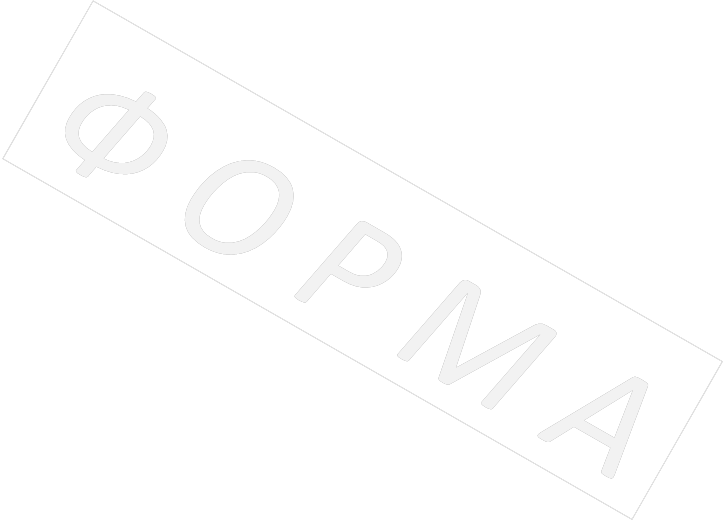 приказом ПАО «_____________________»  от "____"_____________ 20 __ г. № _______в составе:председателя - представителя Заказчика (застройщика) __________________________________________________________________________________________________________(фамилия, имя, отчество, должность)членов комиссии — представителей:генерального подрядчика _______________________________________________________        (фамилия, имя, отчество, должность) _____________________________________________________________________________(фамилия, имя, отчество, должность)  пусконаладочной организации _____________________________________________________________________________(фамилия, имя, отчество, должность) субподрядных (монтажных) организаций ______________________________________________________________________________________________________________________(фамилия, имя, отчество, должность)эксплуатационной организации _______________________________________________________________________________________________________________________________(фамилия, имя, отчество, должность)генерального проектировщика _______________________________________________________________________________________________________________________________(фамилия, имя, отчество, должность)органов технического надзора ________________________________________________________________________________________________________________________________(фамилия, имя, отчество, должность)других заинтересованных органов надзора и организаций (при необходимости) _____________________________________________________________________________(фамилия, имя, отчество, должность)УСТАНОВИЛА:1. Оборудование: ___________________________________________________________________________________________________________________________________________(наименование оборудования, технологических линий и т.д.) смонтированное в __________________________________________________________________________________________________________________________________________(наименование здания, сооружения, цеха)входящего в состав _________________________________________________________________________________________________________________________________________(наименование предприятия, его очереди, пускового этапа)прошло (не прошло) комплексное опробование, включая необходимые пусконаладочные работы, совместно с коммуникациями с «_____» __________200  г. по «____» _________200  г. в течение _________ часов, дней в соответствии с утверждённой Заказчиком Программой.2. Комплексное опробование, включая необходимые пусконаладочные работы, выполнено (не выполнено)_________________________________________________________________(наименование  организации- заказчика пусконаладочной организации)3. Дефекты проектирования, изготовления и монтажа оборудования, выявленные в процессе комплексного опробования, а также недоделки:_________________________________________________________________________________________________________________________________________________ устранены.4. В процессе комплексного опробования выполнены дополнительные работы______________________________________________________________________________5. Наличие разрешения надзорного органа на проведение комплексного опробование, включая пуско-наладочные работы от _____________№__________________________ (Разрешение Ростехнадзора или иного надзороного органа, для энергоустановки разрешение Ростехнадзора на допуск энергоустановки в эксплуатацию).РЕШЕНИЕ РАБОЧЕЙ КОМИССИИ:Оборудование, прошедшее (не прошедшее) комплексное опробование в соответствии с требованиями регламентов Общества, считать готовым (не готовым) к эксплуатации и выпуску продукции (оказанию услуг), предусмотренной проектом в объёме, соответствующем нормам освоения проектных мощностей в начальный период и принятым (не принятым) с «______» ___________20__ г. для предъявления приёмочной комиссии к приёмке в эксплуатацию.Председатель рабочей комиссии _________________________________________________(подпись)Члены рабочей комиссии: _______________________________________________________(подписи)Приложение № 15 к договору (форма)АКТ № _____РАБОЧЕЙ КОМИССИИ о готовности оборудования для предъявления приемочной комиссииг._____________ 						 "_________"________________20______г.Рабочая комиссия, назначенная _____________________________________________________________________________(наименование организации-Заказчика (застройщика), назначившей рабочую комиссию)_____________________________________________________________________________решением от ______"_________ " ______________________ 20______ г. №______________в составе: председателя - представителя Заказчика (застройщика) ___________________________________________________________________________________________________________,(фамилия, имя, отчество, должность)членов комиссии - представителей:генерального подрядчика ____________________________________________________________________________________________________________________________________,(фамилия, имя, отчество, должность)субподрядных (монтажных) организаций__________________________________________________________________________________________________________________________________________________________,(фамилия, имя, отчество, должность)эксплуатационной организации __________________________________________________________________________________________________________________________________________________________,(фамилия, имя, отчество, должность)генерального проектировщика ________________________________________________________________________________________________________________________________(фамилия, имя, отчество, должность)органов государственного надзора ___________________________________________________________________________________________________________________________,(фамилия, имя, отчество, должность)других заинтересованных органов надзора и организаций (при необходимости)_____________________________________________________________________________,(фамилия, имя, отчество, должность)руководствуясь правилами, изложенными в СНиП 3.01.04-87,УСТАНОВИЛА:1. Генеральным подрядчиком_______________________________________________________________________________________________________________________________________________(наименование организации и ее ведомственная подчиненность)предъявлено к приемке в эксплуатацию законченное(ые) строительством __________________________________________________________________________________________________________________________________________________________,(наименование здания, сооружения, оборудование или номер приложения к акту)входящего в состав титула: _____________________________________________________________________________(наименование объекта (титула))2. Строительство осуществлялось генеральным подрядчиком, выполнившим ________________________________________________________________________________________,(виды работ)и его субподрядными организациями __________________________________________________________________________________________________________________________,(наименования организаций и их ведомственная подчиненность)выполнившими ________________________________________________________________(виды работ)3. Проектная документация на строительство разработана проектными организациями _____________________________________________________________________________________________________________________________________________(наименования организаций и их ведомственная подчиненность)4. Строительство осуществлялось по проекту №__________________________________________________________________________________________________________________(номер проекта, номер серии (по типовым проектам))5. Проектная документация утверждена__________________________________________________________________________________________________________________(наименование органа, утвердившего документацию на объект в целом)"______"____________________20____г. №________________6. Строительно-монтажные работы осуществлены в сроки:начало работ ____________________________окончание работ _______________________		(месяц и год)							(месяц и год)7. Рабочей комиссии представлена следующая документация: _____________________________________________________________________________________________________(перечень документов в соответствии с п. 3.5 СНиП 3.01.04-87 или номер приложения к акту)Указанные документы являются обязательным приложением к настоящему акту.8. Здание, сооружение и оборудование имеет следующие показатели:___________________								(мощность, производительность, _____________________________________________________________________________производственная площадь, протяженность, вместимость и т. п. или номер приложения к акту)9. Технологические и архитектурно-строительные решения по зданию, сооружению характеризуются следующими данными:__________________________________________					(краткие технические характеристики по_____________________________________________________________________________________планировке, этажности, основным материалам и конструкциям,_____________________________________________________________________________________инженерному и технологическому оборудованию или номер приложения к акту)10. Оборудование установлено согласно актам о его приемке после индивидуального испытания и комплексного опробования рабочими комиссиями (перечень актов приведен в приложении _____ к настоящему акту) в количестве:по проекту ________________________ единиц;фактически ________________________ единиц.11. Мероприятия по охране труда, обеспечению взрывобезопасности, пожаробезопасности, охране окружающей природной среды и антисейсмические мероприятия, предусмотренные проектом _____________________________________________________(сведения о выполнении)_____________________________________________________________________________Характеристика мероприятий приведена в приложении _____ к акту. 2. Выявленные дефекты и недоделки должны быть устранены в сроки, указанные в приложении _____к акту.13. Сметная стоимость по утвержденной проектной документации: всего _________________ тыс. руб., в том числе строительно-монтажных работ:____________тыс. руб., оборудования, инструмента и инвентаря ___________ тыс. руб.Решение рабочей комиссии __________________________________________________________________________________________________________________________________(наименование здания, сооружения)СЧИТАТЬ ПРИНЯТЫМ от генерального подрядчика и готовым для предъявления приемочной комиссии.Председатель рабочей комиссии _________________________________________________			(подпись)Члены рабочей комиссии:_______________________________________________________			(подписи)_____________________________________________________________________________Приложение № 16 к договору (форма)ВЕДОМОСТЬ НЕДОДЕЛОКна "     " ___________ 20____ г.Председателькомиссии                        _____________________  		___________   ___________(должность, организация,    		 (подпись)          (дата)фамилия, инициалы)Члены комиссии:________________________________________________________________________________________________________________________________________________________________Приложение № 17 к договору (форма)Составил:_________________    ______________   ___________________    (должность)               (подпись)           (расшифровка подписи)Согласовано:Руководители структурных подразделений по функциональным направлениям деятельности_________________    ______________   ____________________    (должность)               (подпись)           (расшифровка подписи)_______________    ______________   ______________________    (должность)               (подпись)           (расшифровка подписи)Приложение № 18к Договору (форма) ФОРМАдекларации о соответствии участника закупки критериям отнесения
к субъектам малого и среднего предпринимательстваПодтверждаем, что  (указывается наименование участника закупки)в соответствии со статьей 4 Федерального закона “О развитии малого и среднего предпринимательства в Российской Федерации” удовлетворяет критериям отнесения организации к субъектам  (указывается субъект малого или среднего предпринимательства
в зависимости от критериев отнесения)предпринимательства, и сообщаем следующую информацию:1. Адрес местонахождения (юридический адрес):  	.2. ИНН/КПП:  	.(№, сведения о дате выдачи документа и выдавшем его органе)3. ОГРН:  	.4. Сведения о наличии (об отсутствии) сведений в реестре субъектов малого и среднего предпринимательства субъекта Российской Федерации (в случае ведения такого реестра органом государственной власти субъекта Российской Федерации)  	.(наименование уполномоченного органа, дата внесения в реестр и номер в реестре)5. Сведения о соответствии критериям отнесения к субъектам малого и среднего предпринимательства, а также сведения о производимых товарах, работах, услугах и видах деятельности:(подпись)М.П.(фамилия, имя, отчество (при наличии) подписавшего, должность)Заказчик:Подрядчик:_____________________ ______________________Индексы перевода в текущий уровень ценИндексы перевода в текущий уровень ценИндексы перевода в текущий уровень ценК __ квартал 201__ гСМРОборудованиеПНРВынос трассы в натуруИндексы перевода в текущий уровень цен после переторжки, если она проводилась.Индексы перевода в текущий уровень цен после переторжки, если она проводилась.Индексы перевода в текущий уровень цен после переторжки, если она проводилась.Индексы перевода в текущий уровень цен после переторжки, если она проводилась.К __ квартал 201__ гК снижения переторжкиИтоговое значение КСМРОборудованиеПНРВынос трассы в натуру№ ппОбоснованиеНаименование глав, объектов капитального строительства, работ и затратСметная стоимость в базисном уровне цен 2000 г., руб.Сметная стоимость в базисном уровне цен 2000 г., руб.Сметная стоимость в базисном уровне цен 2000 г., руб.Сметная стоимость в базисном уровне цен 2000 г., руб.Общая сметная стоимость в базисном уровне цен 2000 г.Сметная стоимость в текущем уровне цен, руб.Сметная стоимость в текущем уровне цен, руб.Сметная стоимость в текущем уровне цен, руб.Сметная стоимость в текущем уровне цен, руб.Сметная стоимость в текущем уровне цен, руб.Общая сметная стоимость в текущем уровне ценСметная стоимость в текущем уровне цен, после переторжки, руб.Сметная стоимость в текущем уровне цен, после переторжки, руб.Сметная стоимость в текущем уровне цен, после переторжки, руб.Сметная стоимость в текущем уровне цен, после переторжки, руб.Сметная стоимость в текущем уровне цен, после переторжки, руб.Общая сметная стоимость в текущем уровне цен, после переторжки№ ппОбоснованиеНаименование глав, объектов капитального строительства, работ и затратстроительных работмонтажных работоборудованияпрочихОбщая сметная стоимость в базисном уровне цен 2000 г.строительных работстроительных работмонтажных работоборудованияпрочихОбщая сметная стоимость в текущем уровне ценстроительных работстроительных работмонтажных работоборудованияпрочихОбщая сметная стоимость в текущем уровне цен, после переторжки№ ппОбоснованиеНаименование глав, объектов капитального строительства, работ и затратстроительных работмонтажных работоборудованияпрочихОбщая сметная стоимость в базисном уровне цен 2000 г.строительных работстроительных работмонтажных работоборудованияпрочихОбщая сметная стоимость в текущем уровне ценстроительных работстроительных работмонтажных работоборудованияпрочихОбщая сметная стоимость в текущем уровне цен, после переторжки№ ппОбоснованиеНаименование глав, объектов капитального строительства, работ и затратстроительных работмонтажных работоборудованияпрочихОбщая сметная стоимость в базисном уровне цен 2000 г.строительных работстроительных работмонтажных работоборудованияпрочихОбщая сметная стоимость в текущем уровне ценстроительных работстроительных работмонтажных работоборудованияпрочихОбщая сметная стоимость в текущем уровне цен, после переторжки123456784456789910111213Налоги и обязательные платежиНалоги и обязательные платежиНалоги и обязательные платежиНалоги и обязательные платежиНалоги и обязательные платежиНалоги и обязательные платежиНалоги и обязательные платежиНалоги и обязательные платежиНалоги и обязательные платежи11Средства на покрытие затрат на покрытие НДС 20%Всего по сводному сметному расчету стоимости строительства№ п/пИнформация об организацииИнформация об организацииИнформация об организацииИнформация об организацииИнформация об организацииИнформация об организации**№Информация о цепочке собственников организации (включая конечных бенефициаров)Информация о цепочке собственников организации (включая конечных бенефициаров)Информация о цепочке собственников организации (включая конечных бенефициаров)Информация о цепочке собственников организации (включая конечных бенефициаров)Информация о цепочке собственников организации (включая конечных бенефициаров)Информация о цепочке собственников организации (включая конечных бенефициаров)Информация о цепочке собственников организации (включая конечных бенефициаров)Информация о цепочке собственников организации (включая конечных бенефициаров)Информация о цепочке собственников организации (включая конечных бенефициаров)№ п/пИННОГРННаименование краткоеКод ОКВЭДФ.И.О. руководителяСерия и номер документа, удостоверяющего личность руководителя**№ИННОГРННаименование / Ф.И.О.Адрес регистрацииСерия и номер документа, удостоверяющего личность (для физ. лиц)Руководитель / участник / акционер / бенефициарРазмер доли (для участников / акционеров / бенефициаров) Информация о подтверждающих документах (наименование, реквизиты и т.д.)***123456789101112131415161.1.11.1.11.1.21.1.31.1.3.11.1.3.2…1.21.2.11.2.21.2.3…1.3…ЗАКАЗЧИК:ПОДРЯДЧИК:КодКодКод	Форма 	Форма 	Форма 	Форма 	Форма 	Форма 	Форма 	Форма КС-2КС-2КС-2ИнвесторИнвесторИнвесторорганизация, адрес, телефон, факсорганизация, адрес, телефон, факсорганизация, адрес, телефон, факсЗаказчик (Генподрядчик)Заказчик (Генподрядчик)Заказчик (Генподрядчик)Заказчик (Генподрядчик)организация, адрес, телефон, факсорганизация, адрес, телефон, факсПодрядчик (Субподрядчик)Подрядчик (Субподрядчик)Подрядчик (Субподрядчик)Подрядчик (Субподрядчик)Подрядчик (Субподрядчик)организация, адрес, телефон, факсСтройкаСтройканаименование, адреснаименование, адреснаименование, адреснаименование, адреснаименование, адреснаименование, адресОбъектнаименованиенаименованиенаименованиенаименованиенаименованиенаименованиенаименованиеДоговор подряда (контракт)Договор подряда (контракт)Договор подряда (контракт)Договор подряда (контракт)Договор подряда (контракт)Договор подряда (контракт)номердата	Вид операции	Вид операции	Вид операции	Вид операции	Вид операции	Вид операции	Вид операцииНомер документаДата составленияОтчетный периодОтчетный периодНомер документаДата составленияспоАКТАКТ О ПРИЕМКЕ ВЫПОЛНЕННЫХ РАБОТАКТ О ПРИЕМКЕ ВЫПОЛНЕННЫХ РАБОТАКТ О ПРИЕМКЕ ВЫПОЛНЕННЫХ РАБОТАКТ О ПРИЕМКЕ ВЫПОЛНЕННЫХ РАБОТАКТ О ПРИЕМКЕ ВЫПОЛНЕННЫХ РАБОТАКТ О ПРИЕМКЕ ВЫПОЛНЕННЫХ РАБОТАКТ О ПРИЕМКЕ ВЫПОЛНЕННЫХ РАБОТСметная (договорная) стоимость в соответствии с договором подряда (субподряда) руб.НомерНомерНаименование работНомер единичной расценкиЕдиница измеренияВыполнено работВыполнено работВыполнено работпо порядкупозиции
по сметеНаименование работНомер единичной расценкиЕдиница измеренияколичествоцена за единицу,
руб.стоимость, руб.12345678                                                                                                                                                                               Итого                                                                                                                                                                               Итого                                                                                                                                                                               Итого                                                                                                                                                                               Итого                                                                                                                                                                               ИтогоХНомерНомерНаименование работНомер единичной расценкиЕдиница измеренияВыполнено работВыполнено работВыполнено работпо порядкупозиции
по сметеНаименование работНомер единичной расценкиЕдиница измеренияколичествоцена за единицу,
руб.стоимость, руб.12345678                                                                                                                                                       Итого                                                                                                                                                       Итого                                                                                                                                                       Итого                                                                                                                                                       Итого                                                                                                                                                       ИтогоХ                                                                                                                                                                     Всего по акту                                                                                                                                                                     Всего по акту                                                                                                                                                                     Всего по акту                                                                                                                                                                     Всего по акту                                                                                                                                                                     Всего по актуХСдалдолжностьподписьрасшифровка подписиПринялдолжностьподписьрасшифровка подписиПолноту и правильность оформления проверилдолжностьдолжностьподписьрасшифровка подписирасшифровка подписиАкт составилЗаказчик:Заказчик:Заказчик:Подрядчик:Подрядчик:Подрядчик:Подрядчик:Подрядчик:КодКодКодФорма Форма Форма Форма Форма Форма Форма КС-3КС-3КС-3ИнвесторИнвесторорганизация, адрес, телефон, факсорганизация, адрес, телефон, факсорганизация, адрес, телефон, факсЗаказчик (Генподрядчик)Заказчик (Генподрядчик)Заказчик (Генподрядчик)организация, адрес, телефон, факсорганизация, адрес, телефон, факсПодрядчик (Субподрядчик)Подрядчик (Субподрядчик)Подрядчик (Субподрядчик)Подрядчик (Субподрядчик)организация, адрес, телефон, факсСтройканаименование, адреснаименование, адреснаименование, адреснаименование, адресДоговор подряда (контракт)Договор подряда (контракт)Договор подряда (контракт)Договор подряда (контракт)Договор подряда (контракт)Договор подряда (контракт)номердатаВид операцииВид операцииВид операцииВид операцииВид операцииВид операцииВид операцииНомер документаДата составленияОтчетный периодОтчетный периодНомер документаДата составленияспоСПРАВКАНомер по порядкуНаименование пусковых комплексов, этапов, объектов, видов выполненных работ, оборудования, затратКодСтоимость выполненных работ и затрат, руб.Стоимость выполненных работ и затрат, руб.Стоимость выполненных работ и затрат, руб.Номер по порядкуНаименование пусковых комплексов, этапов, объектов, видов выполненных работ, оборудования, затратКодс начала проведения работс начала годав том числе за отчетный период123456Всего работ и затрат, включаемых в стоимость работв том числе:ИтогоИтогоИтогоИтогоИтогоСумма НДССумма НДССумма НДССумма НДССумма НДСВсего с учетом НДСВсего с учетом НДСВсего с учетом НДСВсего с учетом НДСВсего с учетом НДСЗаказчик (Генподрядчик)должностьподписьрасшифровка подписиПодрядчик (Субподрядчик)должностьподписьрасшифровка подписиПолноту и правильность оформления проверилдолжностьподписьрасшифровка подписирасшифровка подписиСоставилдолжностьподписьрасшифровка подписирасшифровка подписиЗаказчик:Заказчик:Заказчик:Заказчик:Заказчик:Заказчик:Заказчик:Подрядчик:Подрядчик:АКТ  №«»20г.КодыКодыКодыФорма Форма Форма Форма КС-11КС-11КС-11Дата составленияДата составленияОрганизацияКод вида операцииКодКодКодКод вида операциистроитель-
ной органи-
зацииучасткаобъектаЗаказчик в лице, с одной стороны и исполнитель работдолжность, фамилия, имя, отчество(генеральный подрядчик, Субподрядчик) в лице с другой стороны,должность, фамилия, имя, отчество1.Исполнителем работ предъявлен заказчику к приемкеИсполнителем работ предъявлен заказчику к приемкенаименование объекта и вид строительстварасположенные по адресу2.Строительство производилось в соответствии с разрешением на строительство, выданнымнаименованиеоргана, выдавшего разрешениеоргана, выдавшего разрешение3.В строительстве принимали участиенаименование субподрядных организаций, их реквизиты, видыработ, выполнявшихся каждой из нихработ, выполнявшихся каждой из них4.Проектно-сметная документация на строительство разработана генеральным проектировщикомПроектно-сметная документация на строительство разработана генеральным проектировщикомПроектно-сметная документация на строительство разработана генеральным проектировщикомнаименованиеорганизации и ее реквизитыорганизации и ее реквизитыорганизации и ее реквизитыорганизации и ее реквизитывыполнившимнаименование частей или разделов документациинаименование частей или разделов документациинаименование частей или разделов документациии субподрядными организациямии субподрядными организацияминаименование организаций, их реквизиты и выполненные частинаименование организаций, их реквизиты и выполненные частии разделы документации. Перечень организаций может указываться в приложениии разделы документации. Перечень организаций может указываться в приложениии разделы документации. Перечень организаций может указываться в приложениии разделы документации. Перечень организаций может указываться в приложении5.Исходные данные для проектирования выданынаименование научно-исследовательских, изыскательскихи других организаций, их реквизиты. Перечень организаций может указываться в приложениии других организаций, их реквизиты. Перечень организаций может указываться в приложении6.Проектно-сметная документация утвержденанаименование органа, утвердившего (переутвердившего)проектно-сметную документацию на объект (очередь, пусковой комплекс)проектно-сметную документацию на объект (очередь, пусковой комплекс)«»20г. №Начало работмесяц, годОкончание работмесяц, годПредъявленный исполнителем работ к приемкенаименование объектаПоказатель (мощность, производительность и т.п.)Единица измере-нияПо проектуПо проектуФактическиФактическиПоказатель (мощность, производительность и т.п.)Единица измере-нияобщая с учетом 
ранее принятыхв том числе 
пускового комплекса 
или очередиобщая с учетом 
ранее принятыхв том числе 
пускового комплекса 
или очереди123456ПоказательЕдиница измеренияПо проектуФактически1234Общая (площадь застройки)м2Количество этажейэтажОбщий строительный объемм3в том числе подземной частим3Площадь встроенных, встроенно-пристроенных и пристроенных помещенийм2Всего квартиршт.общая площадьм2жилая площадьм2в том числе:однокомнатныхшт.общая площадьм2жилая площадьм2двухкомнатныхшт.общая площадьм2жилая площадьм2трехкомнатныхшт.общая площадьм2жилая площадьм2четырех- и более комнатныхшт.общая площадьм2жилая площадьм29.На объекте установлено предусмотренное проектом оборудование в количестве согласно актам о егоНа объекте установлено предусмотренное проектом оборудование в количестве согласно актам о егоНа объекте установлено предусмотренное проектом оборудование в количестве согласно актам о егоНа объекте установлено предусмотренное проектом оборудование в количестве согласно актам о егоНа объекте установлено предусмотренное проектом оборудование в количестве согласно актам о егоприемке после индивидуального испытания и комплексного опробования (перечень указанных актов приведенприемке после индивидуального испытания и комплексного опробования (перечень указанных актов приведенприемке после индивидуального испытания и комплексного опробования (перечень указанных актов приведенприемке после индивидуального испытания и комплексного опробования (перечень указанных актов приведенприемке после индивидуального испытания и комплексного опробования (перечень указанных актов приведенв приложении).).).10.Внешние наружные коммуникации холодного и горячего водоснабжения, канализации, теплоснабжения,Внешние наружные коммуникации холодного и горячего водоснабжения, канализации, теплоснабжения,Внешние наружные коммуникации холодного и горячего водоснабжения, канализации, теплоснабжения,Внешние наружные коммуникации холодного и горячего водоснабжения, канализации, теплоснабжения,Внешние наружные коммуникации холодного и горячего водоснабжения, канализации, теплоснабжения,газоснабжения, энергоснабжения и связи обеспечивают нормальную эксплуатацию объекта и принятыгазоснабжения, энергоснабжения и связи обеспечивают нормальную эксплуатацию объекта и принятыгазоснабжения, энергоснабжения и связи обеспечивают нормальную эксплуатацию объекта и принятыгазоснабжения, энергоснабжения и связи обеспечивают нормальную эксплуатацию объекта и принятыгазоснабжения, энергоснабжения и связи обеспечивают нормальную эксплуатацию объекта и принятыпользователями — городскими эксплуатационными организациями (перечень справок пользователейпользователями — городскими эксплуатационными организациями (перечень справок пользователейпользователями — городскими эксплуатационными организациями (перечень справок пользователейпользователями — городскими эксплуатационными организациями (перечень справок пользователейпользователями — городскими эксплуатационными организациями (перечень справок пользователейгородских эксплуатационных организаций приведен в приложениигородских эксплуатационных организаций приведен в приложениигородских эксплуатационных организаций приведен в приложении).РаботыЕдиницаизмеренияОбъем работСрок выполнения1234Всегоруб. коп.стоимость строительно-монтажных работруб. коп.стоимость оборудования, инструмента и инвентаряруб. коп.13.	Стоимость принимаемых основных фондовруб. коп.стоимость строительно-монтажных работруб. коп.стоимость оборудования, инструмента и инвентаряруб. коп.14.Неотъемлемой составной частью настоящего акта является документация, перечень которой приведенНеотъемлемой составной частью настоящего акта является документация, перечень которой приведенНеотъемлемой составной частью настоящего акта является документация, перечень которой приведенв приложении (в соответствии с приложением 3 Временного положения).15.Дополнительные условияПолное наименование (или Ф.И.О.) контрагента:Сведения о регистрации юридического лица:регистрационный номер, дата регистрацииОрган, зарегистрировавший юридическое лицо(если контрагент физическое лицо – паспортные данные физического лица)Местонахождение, почтовый адрес:Телефон, факсСубъект Российской Федерации, в котором зарегистрирован контрагент:Наличие обособленных подразделений на территории других субъектов Российской Федерации с точки зрения Налогового кодекса Российской Федерации(да/нет)Наличие обособленных подразделений за пределами Российской Федерации с точки зрения Налогового кодекса Российской Федерации(да/нет)Уплачивает ли контрагент налог на прибыль в бюджеты субъектов Российской Федерации, отличных от субъекта, в котором он зарегистрирован(да/нет)Имеет ли контрагент убытки, принимаемые при исчислении налога на прибыль(да/нет)Является ли предметом сделки добытое полезное ископаемое, признаваемое объектом налогообложения на добычу полезных ископаемых, при добыче которого налогообложение контрагентом производится по ставке, установленной в процентах(да/нет)Является ли контрагент налогоплательщиком, применяющим систему налогообложения для сельскохозяйственных товаропроизводителей (ЕСХН)(да/нет)Является ли контрагент налогоплательщиком, применяющим систему налогообложения в виде единого налога на вмененный доход для отдельных видов деятельности (ЕНВД)(да/нет)Освобожден ли контрагент от обязанностей налогоплательщика налога на прибыль организаций или применяющим к налоговой базе по указанному налогу налоговую ставку 0 процентов (как участник проекта «Сколково»)(да/нет)Является ли контрагент резидентом особой экономической зоны или участником особой экономической(да/нет)Акционеры (участники), владеющие 20 и более % голосующих акций (долей, паёв) юридического лица, с указанием долей участия в уставном капитале контрагентаЛица, участвующие прямо и/или косвенно в уставном капитале контрагента с долей участия более 25%(при наличии перечислить, при отсутствии – проставить прочерк)Организации в случае, если доля прямого участия каждого предыдущего лица в каждой последующей организации составляет более 50%(при наличии перечислить, при отсутствии – проставить прочерк)Количественный состав и Ф.И.О. Совета директоров/Наблюдательного совета       (если имеется)Ф.И.О. Генерального директора (президента, директора, управляющего, наименование управляющей организации):Количественный состав и Ф.И.О. членов Правления/иного коллегиального исполнительного органа (если имеется):Лицо (физическое лицо совместно с его взаимозависимыми лицами), имеющее право по назначению или избранию единоличного исполнительного органа контрагента либо не менее 50% состава коллегиального исполнительного органа или совета директоров (наблюдательного совета)(при наличии перечислить, при отсутствии – проставить прочерк)Балансовая стоимость активов (всего) в соответствии с последним утвержденным балансомБалансовая стоимость основных производственных средств и нематериальных активов в соответствии с последним утвержденным балансом:Размер чистых активов на последнюю отчетную датуРазмер уставного капиталаУТВЕРЖДАЮУТВЕРЖДАЮУТВЕРЖДАЮУТВЕРЖДАЮУТВЕРЖДАЮУТВЕРЖДАЮУТВЕРЖДАЮУТВЕРЖДАЮУТВЕРЖДАЮУТВЕРЖДАЮУТВЕРЖДАЮДолжностьДолжностьДолжностьДолжностьДолжностьДолжностьДолжностьподписьподписьподписьподписьподписьрасшифровка подписирасшифровка подписирасшифровка подписирасшифровка подписирасшифровка подписи«»20г.АКТ №КодыФорма Форма Форма КС-14ОрганизацияДата составленияКод вида операцииКодКодКодКодДата составленияКод вида операциистроительной организацииучасткаобъектаМестонахождение объектаПРИЕМОЧНАЯ КОМИССИЯ, назначеннаянаименование органа, назначившего комиссиюрешением (приказом, постановлением и др.) от	 «»20г.1.Исполнителем работ предъявлен комиссии к приемкеИсполнителем работ предъявлен комиссии к приемкенаименование объекта и вид строительстварасположенный по адресу2.Строительство производилось в соответствии с разрешением на строительство, выданнымнаименованиеоргана, выдавшего разрешениеоргана, выдавшего разрешение3.В строительстве принимали участиенаименование субподрядных организаций, их реквизиты, видыработ, выполнявшихся каждой из нихработ, выполнявшихся каждой из них4.Проектная документация на строительство разработана генеральным проектировщикомПроектная документация на строительство разработана генеральным проектировщикомПроектная документация на строительство разработана генеральным проектировщикомнаименованиеорганизации и ее реквизитыорганизации и ее реквизитыорганизации и ее реквизитыорганизации и ее реквизитывыполнившимнаименование частей или разделов документациинаименование частей или разделов документациинаименование частей или разделов документациии субподрядными организациямии субподрядными организацияминаименование организаций, их реквизиты и выполненные частинаименование организаций, их реквизиты и выполненные частии разделы документации. Перечень организаций может указываться в приложениии разделы документации. Перечень организаций может указываться в приложениии разделы документации. Перечень организаций может указываться в приложениии разделы документации. Перечень организаций может указываться в приложении5.Исходные данные для проектирования выданынаименование научно-исследовательских, изыскательскихи других организаций, их реквизиты. Перечень организаций может указываться в приложениии других организаций, их реквизиты. Перечень организаций может указываться в приложении6.Проектная документация утвержденанаименование органа, утвердившего (переутвердившего)проектную документацию на объект (очередь, пусковой этап)проектную документацию на объект (очередь, пусковой этап)«»20г. №Начало работмесяц, годОкончание работмесяц, годНаименование показателяФактическиФактическиНаименование показателяобщая с учетом ранее принятыхв том числе пускового этапа или очереди123Тип объектаМощностьПроизводительностьСети и системы инженерно-технического обеспеченияЛифты, шт.Эскалаторы, шт.Инвалидные подъемники, шт.Материалы фундаментовМатериалы стенМатериалы перекрытийМатериалы кровлиДополнительные характеристики объекта капитального строительстваРаботыЕдиница измеренияОбъем работСрок выполнения1234Предъявленный к приемкенаименование объекта, его местонахождениеПредседатель комиссиидолжностьподписьрасшифровка подписиЧлены комиссии-представителей заказчика (застройщика):Члены комиссии-представителей заказчика (застройщика):генерального подрядчикадолжностьподписьрасшифровка подписидолжностьподписьрасшифровка подписидолжностьподписьрасшифровка подписигенерального проектировщикадолжностьподписьрасшифровка подписидругих заинтересованных органов и организацийдолжностьподписьрасшифровка подписиЗаказчик:Подрядчик:ЗАКАЗЧИК:ПОДРЯДЧИК:ЗАКАЗЧИК:ПОДРЯДЧИК:СдалиПринялиПредставители генерального Субподрядчика и субподрядных организацийПредставители Заказчика (застройщика)______________________________________________________________________________________________________________________________________________________________________________________________(подписи)______________________________________(подписи)ЗАКАЗЧИК:ПОДРЯДЧИК:ПАО ____________________________Строительство ____________________________________________________Объект __________________________№ п/пНаименование недоделок  (номер чертежа, альбом, лист)Количество (ПК, км физ. объём,  ед. измер). Срок исполненияИсполнительОтметка о выполнении (подтверждение эксплуатирующей организации и технадзора)Причины не выполнения1234567ЗАКАЗЧИК:ПОДРЯДЧИК:УТВЕРЖДАЮУТВЕРЖДАЮУТВЕРЖДАЮУТВЕРЖДАЮУТВЕРЖДАЮУТВЕРЖДАЮУТВЕРЖДАЮУТВЕРЖДАЮУТВЕРЖДАЮУТВЕРЖДАЮУТВЕРЖДАЮУТВЕРЖДАЮУТВЕРЖДАЮ_______________________         (должность)_______________________         (должность)_______________________         (должность)_______________________         (должность)_______________________         (должность)_______________________         (должность)_______________________         (должность)_______________________         (должность)_______________________         (должность)_______________________         (должность)_______________________         (должность)_______________________         (должность)_______________________         (должность)________________________________ (подпись)    (расшифровка подписи)        «___» _______________ 20__ г.________________________________ (подпись)    (расшифровка подписи)        «___» _______________ 20__ г.________________________________ (подпись)    (расшифровка подписи)        «___» _______________ 20__ г.________________________________ (подпись)    (расшифровка подписи)        «___» _______________ 20__ г.________________________________ (подпись)    (расшифровка подписи)        «___» _______________ 20__ г.________________________________ (подпись)    (расшифровка подписи)        «___» _______________ 20__ г.________________________________ (подпись)    (расшифровка подписи)        «___» _______________ 20__ г.________________________________ (подпись)    (расшифровка подписи)        «___» _______________ 20__ г.________________________________ (подпись)    (расшифровка подписи)        «___» _______________ 20__ г.________________________________ (подпись)    (расшифровка подписи)        «___» _______________ 20__ г.________________________________ (подпись)    (расшифровка подписи)        «___» _______________ 20__ г.________________________________ (подпись)    (расшифровка подписи)        «___» _______________ 20__ г.________________________________ (подпись)    (расшифровка подписи)        «___» _______________ 20__ г.Ведомостьпринимаемого имущества в составе законченных строительством объектов (титульных временных зданий и сооружений)по титулу: _________________________________________Ведомостьпринимаемого имущества в составе законченных строительством объектов (титульных временных зданий и сооружений)по титулу: _________________________________________Ведомостьпринимаемого имущества в составе законченных строительством объектов (титульных временных зданий и сооружений)по титулу: _________________________________________Ведомостьпринимаемого имущества в составе законченных строительством объектов (титульных временных зданий и сооружений)по титулу: _________________________________________Ведомостьпринимаемого имущества в составе законченных строительством объектов (титульных временных зданий и сооружений)по титулу: _________________________________________Ведомостьпринимаемого имущества в составе законченных строительством объектов (титульных временных зданий и сооружений)по титулу: _________________________________________Ведомостьпринимаемого имущества в составе законченных строительством объектов (титульных временных зданий и сооружений)по титулу: _________________________________________Ведомостьпринимаемого имущества в составе законченных строительством объектов (титульных временных зданий и сооружений)по титулу: _________________________________________Ведомостьпринимаемого имущества в составе законченных строительством объектов (титульных временных зданий и сооружений)по титулу: _________________________________________Ведомостьпринимаемого имущества в составе законченных строительством объектов (титульных временных зданий и сооружений)по титулу: _________________________________________Ведомостьпринимаемого имущества в составе законченных строительством объектов (титульных временных зданий и сооружений)по титулу: _________________________________________Ведомостьпринимаемого имущества в составе законченных строительством объектов (титульных временных зданий и сооружений)по титулу: _________________________________________Ведомостьпринимаемого имущества в составе законченных строительством объектов (титульных временных зданий и сооружений)по титулу: _________________________________________(наименование титула строительства)(наименование титула строительства)(наименование титула строительства)(наименование титула строительства)(наименование титула строительства)(наименование титула строительства)(наименование титула строительства)(наименование титула строительства)(наименование титула строительства)(наименование титула строительства)(наименование титула строительства)№ п/пНаименование имущества с указанием марки  (модели, типа)Признак регистрации, да/нетПризнак регистрации, да/нетЕдиница измеренияКоли-чествоСтоимость, руб.Стоимость, руб.Стоимость, руб.Стоимость, руб.Стоимость, руб.Стоимость, руб.№ и дата акта рабочей комиссии№ п/пНаименование имущества с указанием марки  (модели, типа)Признак регистрации, да/нетПризнак регистрации, да/нетЕдиница измеренияКоли-чествоединицы (гр.7 / гр.5)всегов том числе по видам затратв том числе по видам затратв том числе по видам затратв том числе по видам затрат№ и дата акта рабочей комиссии№ п/пНаименование имущества с указанием марки  (модели, типа)Признак регистрации, да/нетПризнак регистрации, да/нетЕдиница измеренияКоли-чествоединицы (гр.7 / гр.5)всегостроитель-ные работымонтажные работыОборудование, мебель, инвентарьпрочие№ и дата акта рабочей комиссии12334567891011121.Название объекта строительства1.1.Наименование принимаемого имущества1.2.Наименование принимаемого имущества……2.Название объекта строительства2.1.Наименование принимаемого имущества……ВСЕГО:ХХХХХИТОГО:ХХХХХХ - не заполняютсяЗАКАЗЧИК:ПОДРЯДЧИК:№ п/пНаименование сведенийМалые предприятияСредние предприятияПоказатель1 23451Суммарная доля участия Российской Федерации, субъектов Российской Федерации, муниципальных образований, общественных и религиозных организаций (объединений), благотворительных и иных фондов (за исключением суммарной доли участия, входящей в состав активов инвестиционных фондов) в уставном капитале общества с ограниченной ответственностью, процентовне более 25не более 252Суммарная доля участия в уставном капитале общества с ограниченной ответственностью иностранных юридических лиц, процентовне более 49не более 493Суммарная доля участия в уставном капитале общества с ограниченной ответственностью, принадлежащая одному или нескольким юридическим лицам, не являющимся субъектами малого и среднего предпринимательства, процентовне более 49не более 493.1Акции акционерного общества, обращающиеся на организованном рынке ценных бумаг, отнесены к акциям высокотехнологичного (инновационного) сектора экономики в порядке, установленном Правительством Российской Федерациида (нет)да (нет)_3.2Деятельность хозяйственного общества, хозяйственного партнерства заключается в практическом применении (внедрении) результатов интеллектуальной деятельности (программ для электронных вычислительных машин, баз данных, изобретений, полезных моделей, промышленных образцов, селекционных достижений, топологий интегральных микросхем, секретов производства (ноу-хау), исключительные права на которые принадлежат учредителям (участникам) соответственно такого хозяйственного общества, хозяйственного партнерства - бюджетным, автономным научным учреждениям либо являющимся бюджетными учреждениями, автономными учреждениями образовательным организациям высшего образованияда (нет)да (нет)-3.3Хозяйственное общество, хозяйственное партнерство получило статус участника проекта в соответствии с Федеральным законом от 28 сентября 2010 года N 244-ФЗ »Об инновационном центре «Сколково»да (нет)да (нет)-3.4Учредителями (участниками) хозяйственного общества, хозяйственного партнерства являются юридические лица, включенные в утвержденный Правительством Российской Федерации перечень юридических лиц, предоставляющих государственную поддержку инновационной деятельности в формах, установленных Федеральным законом от 23 августа 1996 года N 127-ФЗ «О науке и государственной научно-технической политике». да (нет)да (нет)-4Среднесписочная численность работников за предшествующий календарный год хозяйственных обществ, хозяйственных партнерств, производственных кооперативов, сельскохозяйственных потребительских кооперативов, крестьянских (фермерских) хозяйств, индивидуальных предпринимателей за последние 3 года, человекдо 100 включительноот 101 до 250 включительноуказывается количество человек
(за каждый год)4Среднесписочная численность работников за предшествующий календарный год хозяйственных обществ, хозяйственных партнерств, производственных кооперативов, сельскохозяйственных потребительских кооперативов, крестьянских (фермерских) хозяйств, индивидуальных предпринимателей за последние 3 года, человекдо 15 – микропредприятиеот 101 до 250 включительноуказывается количество человек
(за каждый год)5Выручка от реализации товаров, работ, услуг без учета налога на добавленную стоимость или балансовая стоимость активов (остаточная стоимость основных средств и нематериальных активов) за последние 3 года, млн. рублей8002000указывается в млн. рублей
(за каждый год)5Выручка от реализации товаров, работ, услуг без учета налога на добавленную стоимость или балансовая стоимость активов (остаточная стоимость основных средств и нематериальных активов) за последние 3 года, млн. рублей120 в год – микропредприятие20006Сведения о видах деятельности юридического лица согласно учредительным документам или о видах деятельности физического лица, внесенного в Единый государственный реестр индивидуальных предпринимателей и осуществляющего предпринимательскую деятельность без образования юридического лица, с указанием кодов ОКВЭД2 и ОКПД27Сведения о производимых субъектами малого и среднего предпринимательства товарах, работах, услугах с указанием кодов ОКВЭД2 и ОКПД28Сведения об участии в утвержденных программах партнерства отдельных заказчиков с субъектами малого и среднего предпринимательствада (нет)
(в случае участия  наименование заказчика, реализующего программу партнерства)да (нет)
(в случае участия  наименование заказчика, реализующего программу партнерства)да (нет)
(в случае участия  наименование заказчика, реализующего программу партнерства)9Наличие сведений о субъекте малого и среднего предпринимательства в реестре участников программ партнерствада (нет)
(при наличии  наименование заказчика  держателя реестра участников программ партнерства)да (нет)
(при наличии  наименование заказчика  держателя реестра участников программ партнерства)да (нет)
(при наличии  наименование заказчика  держателя реестра участников программ партнерства)10Наличие опыта исполнения государственных, муниципальных контрактов, гражданско-правовых договоров бюджетных учреждений либо договоров, заключенных с юридическими лицами, подпадающими под действие Федерального закона “О закупках товаров, работ, услуг отдельными видами юридических лиц”да (нет)
(при наличии  количество исполненных контрактов и общая сумма)да (нет)
(при наличии  количество исполненных контрактов и общая сумма)да (нет)
(при наличии  количество исполненных контрактов и общая сумма)11Сведения о наличии опыта производства и поставки продукции, включенной в реестр инновационной продукциида (нет)да (нет)да (нет)12Сведения о наличии у субъекта малого и среднего предпринимательства статуса лица, участвующего в реализации проекта создания и обеспечения функционирования территориально обособленного комплекса (инновационного центра “Сколково”)13Сведения о том, что руководитель, члены коллегиального исполнительного органа, главный бухгалтер субъекта малого и среднего предпринимательства не имеют судимости за преступления в сфере экономики (за исключением лиц, у которых такая судимость погашена или снята), а также о том, что в отношении указанных физических лиц не применялось наказание в виде лишения права занимать определенные должности или заниматься определенной деятельностью, связанной с деятельностью субъекта малого и среднего предпринимательства, и административное наказание в виде дисквалификациида (нет)да (нет)да (нет)14Информация о наличии сведений о субъекте малого и среднего предпринимательства в реестрах недобросовестных поставщиков, предусмотренных Федеральным законом “О закупках товаров, работ, услуг отдельными видами юридических лиц” и Федеральным законом “О контрактной системе в сфере закупок товаров, работ, услуг для обеспечения государственных и муниципальных нужд”да (нет)да (нет)да (нет)